KADINA YÖNELİK ŞİDDETLE MÜCADELE İL EYLEM PLANI(2022-2025)AMASYA VALİLİĞİAİLE VE SOSYAL HİZMETLER BAKANLIĞI AMASYA İL MÜDÜRLÜĞÜAMASYA, 2022 İL EYLEM PLANININ YAPISI“Şiddete Sıfır Tolerans İlkesi” ile Kadına Yönelik Her Türlü Şiddeti Önlemek” amacını gerçekleştirmeye yönelik olarak hazırlanan İl Eylem Planı 5 temel hedefe ilişkin stratejiler ve her bir strateji kapsamında da belirlenen faaliyetlerden oluşmaktadır. Her bir faaliyete ilişkin de; Faaliyet, Sorumlu Kurum, İlgili Kurum, Süre, Performans Göstergesi sütunları bulunmaktadır.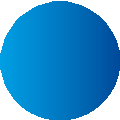 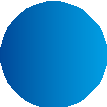 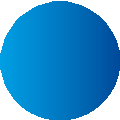 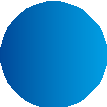 Faaliyet Adı	: Faaliyet kapsamında ne yapılacağını kısaca tanımlanmaktadır.Sorumlu Kurum	: Eylem Planı doğrultusunda yapılacak faaliyeti bizzat yürütmek, süresinde sonuçlandırmak ve raporlamaktan sorumlu kurum/kuruluşlar yer almaktadır.İlgili Kurum	: Eylem Planı doğrultusunda işbirliği içinde yapılacak faaliyetlerin kendi sorumluluk alanına giren kısmını yürütecek, sorumlu kuruluşla işbirliği yaparak somut destek verecek kurum/kuruluş yer almaktadır.Performans Göstergesi	: Faaliyetin gerçekleştirilmesine ilişkin temel göstergeler yer almaktadır.Süre	: Faaliyetin tamamlanması için öngörülen süreyi göstermektedir.KADINA YÖNELİK ŞİDDETLE MÜCADELE İL EYLEM PLANI HAZIRLAMA VE UYGULAMA YÖNERGESİAMAÇ: Sürdürülebilir Kalkınma Hedefleri, Kalkınma Planları, Yıllık Programlar ile Kadına Yönelik Şiddetle Mücadele Ulusal Eylem Planları gibi ulusal plan ve programlarda yer alan kadın konusuna ilişkin tedbirlerin yerelin ihtiyaç ve gereklilikleri dikkate alınarak yerelde de uygulanmasını ve belirli bir plan dâhilinde yürütülmesini sağlamak amacıyla hedefler, stratejiler ve faaliyetlerin yer aldığı üçer yıllık eylem planları hazırlamak SORUMLULAR: 
Teknik Kurul, ŞÖNİM/ İl Müdürlüğü Kadın Hizmetleri BirimiİLKELER: Teknik kurul üyeleri kadın erkek eşitliği bakış açısına sahip ve kadına yönelik şiddetle mücadeleye duyarlı kişiler içinden seçilmelidir.İl Eylem Planları yerelin/ilin ihtiyaçları çerçevesinde şeffaf, katılımcı bir ortamda oluşturulmalıdır.Sorumlu kuruluşlar sorumluluklarındaki faaliyetleri ifa etmeli, ilgili kuruluşlar ise işbirliği içerisinde olmalıdır. Planlama, izleme, değerlendirme ve raporlama konularında etik kurallar çerçevesinde hareket edilmelidir. İl Eylem Planları yerel düzeyde tüm kamuoyuna açık olmalıdır. Plan ve Plana ilişkin hazırlanacak yıllık izleme raporlarının valilik web sayfasında yayınlanması sağlanmalıdır.4. YÜRÜTÜLMESİ GEREKEN İŞ VE İŞLEMLER:4.1.Süreci başlatmadan önce yapılması gerekenler;Eylem Planı Hazırlık Sürecinde İl Müdürlüğü Kadın Hizmetleri Şubesi önemli rol ve sorumluluğu bulunmaktadır. Çünkü İl Eylem Planı Hazırlık Sürecini İl Müdürlüğü Kadın Hizmetleri Şubesi başlatacaktır. Bu kapsamda, Kadın Hizmetlerinden sorumlu İl Müdür Yardımcısı ve il eylem planı kapsamında görevlendireceği personelin süreci başlatmadan önce yapması gerekenler;Sürdürülebilir Kalkınma hedefleri, Kalkınma Planı, Yıllık Program ile “Kadına Yönelik Şiddetle Mücadele 4. Ulusal Eylem Planı 2021-2025” i inceleyerek hedef ve faaliyetlere ilişkin bilgi sahibi olması,Diğer iller tarafından hazırlanan Kadına Yönelik Şiddetle Mücadele İl Eylem Planlarına ulaşarak incelemesi, İlin demografik bilgileri (örneğin, ildeki ilköğretim, ortaöğretim vs. kız ve erkek çocukları için okullaşma oranı, anne ve çocuk ölüm oranı vs.) ile ildeki kadına yönelik şiddete ilişkin tüm veri ve istatistiki bilgilere haiz olması,Kadın Hizmetlerinden sorumlu İl Müdür Yardımcısı ile birlikte ilgili paydaş kurum kuruluşlar dâhil üniversiteler, stk’lar, meslek örgütlerine kısa ziyaretler düzenleyerek kadına yönelik şiddetle mücadele il eylem planı hazırlık sürecinin başlatılacağı ve söz konusu sürecin önemine dair katkı ve destek talebinin sözel olarak belirtilmesi ve temas noktalarının belirlenmesi4.2. Sürecin başlatılması;Üç günlük “Kadına Yönelik Şiddetle Mücadele İl Eylem Planı Çalıştayı”nın yapılacağına dair ilgili kurum kuruluşlara davet yazısı gönderilir.Çalıştayın başlangıç ve kapanışının vali veya konuyla ilgili vali yardımcısı başkanlığında gerçekleşmesi önemlidir.Çalıştay Kadın Hizmetlerinden sorumlu İl Müdür Yardımcısı moderatörlüğünde, ilgili tüm tarafların aktif katılımı ile yürütülmelidir.Vali veya Vali yardımcısının başkanlığında başlatılan Çalıştayın ilk günü İl Müdür Yardımcısı ve Kadın Hizmetleri Birimi Temsilcisinin kadına yönelik şiddet konusundaki konuşmaları,  genel sunumu, ildeki mevcut durum, Kadına Yönelik Şiddetle Mücadele Ulusal Eylem Planı 2021-2025 tanıtımı ve il eylem planı çalışmalarında sürecin nasıl yürütüleceğine ilişkin bilgilendirme ve il eylem planının formatının (sorumlu kurum/kuruluşları, ilgili kurum/kuruluşları, zaman, kaynak ve göstergeler) tanıtımı ile başlar. Eğer ŞÖNİM tarafından hazırlanmış ve davet edilen kuruluşlara gönderilmiş taslak bir eylem planı varsa sunulur. Ancak, süreç tartışmaya açılmaz.Çalıştayın ikinci günü grup çalışmalarına ayrılır. Grup çalışmalarının yönetim sürecine ŞÖNİM tarafından karar verilir. Ancak önerilen, katılımcıların eylem planında kaç temel hedef varsa o kadar gruba ayrılmasıdır. Grupların dönüşümlü olarak tüm hedefler altında yer alabilecek faaliyetlere ilişkin katkısı alınır.Çalıştayın son gününde, hazırlanan taslak eylem planında yer alan faaliyetler tartışmaya açılmalı, mümkün olduğunca mutabakat sağlanmalıdır.Eylem Planına Nihai Halin Verilmesi, Onay Süreci İl Müdürlüğü Kadın Hizmetleri Birimi tarafından çalıştay sonrasında düzenlenen taslak eylem planı düzenlenerek son hali verilmek üzere ilgili kurum/kuruluşların görüşüne resmi yazı ile sunulmalıdır. Kurum ve kuruluşlar tarafından gelen görüşler çerçevesinde taslak il eylem planı İl Müdürlüğü Kadın Hizmetleri Birimi tarafından düzenlenerek, Kadına Yönelik Şiddetle Mücadele İl Koordinasyon İzleme ve Değerlendirme Komisyonu’nun en yakın toplantısında gündeme alınır ve onaylanır. Tartışmalı olan ve İl Müdürlüğü Kadın Hizmetleri Birimi tarafından netleştirilemeyen faaliyetlerin Komisyon toplantısında ele alınarak, nihai halini alması önerilmektedir. Komisyon tarafından onaylanan Eylem Planının Valilik ve ASHB İl Müdürlüğü web sitesinde yayınlanarak, kamuoyuna duyurulması sağlanır. İş Takvimi/Planı ve Değerlendirme Raporu Hazırlama SüreciKadına Yönelik Şiddetle Mücadele İl Eylem Planı, iş takvimi/planları yoluyla hayata geçirilir.  Hazırlanan ve onaylanan il eylem planının iş takvimi planlamasına ilişkin çalışmanın bir günlük teknik kurul toplantısı kapsamında yapılması önerilmektedir. İlgili kurum ve kuruluşlar tarafından İl Eylem Planında yer alan faaliyetlerden bir sonraki yılda yapılması planlananlar belirlenerek, iş takvimi hazırlanır. İş takvimi/planı hazırlık sürecinde her “sorumlu kurum”un kendi sorumluluğundaki faaliyetleri planlaması ve “ilgili kurumlarla” istişare ederek tamamlaması ve İl Müdürlüğü Kadın Hizmetleri Birimine iletmesi önemlidir.Bir sonraki yıla ait iş takvimi/planı, teknik kurul tarafından devam eden yılın Aralık ayı içinde hazırlanır. Hazırlanan iş takvimi/planı teknik kurul üyelerinin bilgisi dâhilinde İl Müdürlüğü Kadın Hizmetleri Birimi tarafından resmi yazı ile ilgili kurum kuruluşlara gönderilerek nihai görüş ve önerileri istenir. Gelen görüşler doğrultusunda son hali verilen iş takvimi/planı Valilik Olur’u ile veya Komisyon Toplantısında kurul üyelerince imzalanan Toplantı Kurul Tutanağında “…. Yılı ….. İli Kadına Yönelik Şiddetle Mücadele İl Eylem Planı İş Takvimi’nin onaylandığı ifadesi ayrı bir madde olarak yer alarak yürürlüğe girmiş olur. İş Takvimi onaylandıktan sonra İş Takvimi kapsamındaki faaliyetler, teknik kurulun üç ayda bir gerçekleştireceği toplantılarda değerlendirilir. İş Takvimi kapsamında iş takviminin gerçekleşen faaliyetler altı ayda bir (yılda iki defa olmak üzere) teknik kurul üyeleri ile istişare halinde doldurulması gerekmektedir. Geçmiş yıla ait il eylem planı faaliyetlerinde gerçekleştirilenleri belirlemek, kaydedilen gelişmeleri tespit etmek ve il eylem planı uygulamasının başarı düzeyini ölçmek amacıyla yıllık değerlendirme tablosunun doldurulması gerekmektedir. Bu kapsamda, içinde bulunulan yılın Ocak ayının ikinci haftası geçmiş yıla ilişkin il eylem planı kapsamında yapılanların belirlenebilmesi amacıyla teknik kurul toplanır. Toplantıda ilgili kurum ve kuruluş temsilcileri sorumlu oldukları faaliyete ilişkin geçmiş yılda gerçekleştirilen faaliyetlere ilişkin bilgi aktarır, bu bilgilerin aynı yıl için hazırlanmış iş takvimi ile uyumlu olup olmadığı kontrol edilir. Toplantı sırasında  Bakanlık tarafından iletilen “Değerlendirme Tablosu Şablonu” doldurulur. Doldurulan tablo Ocak ayının üçüncü haftası ilgili kurum kuruluşlara resmi yazı ile gönderilerek değerlendirme tablosuna ilişkin ek görüşleri olup olmadığı sorulur. Gerçekleştirilemeyen faaliyetlere ilişkin bilgilendirme talep edilir. Kurumlardan gelen resmi yazılar çerçevesinde son halini alan tablo Şubat ayının ikinci haftası veya üçüncü haftası Bakanlığa resmi yazı ile iletilir. İl Eylem Planı kapsamında geçmiş yıla ait olarak yapılan değerlendirme tablosu sunum haline getirilerek yılın ilk Komisyon toplantısında Komisyon üyeleri ile paylaşılır. İl Eylem Planının yürürlüğe girmesiyle ilgili tüm kurum kuruluşlara eylem planında sorumlulukları bulunan faaliyetler için bütçe ayırmalarına yönelik resmi yazı iletilir. Bunun yanı sıra, kadına yönelik şiddetle mücadele il eylem planı için gerekli kaynak tahsisinin sağlanmasına yönelik Belediye Meclisi ve -varsa- İl Genel Meclisi’ne de il eylem planı sunumu gerçekleştirilir. ASHB İl Müdürlüğü tarafından gelecek yıla ilişkin hazırlanan iş takviminin hayata geçirilmesi için kaynak tahsisi yapılmasına yönelik her yıl ilgili kurum kuruluşlara resmi yazı ile hatırlatma yapılır. İl Eylem Planının ve İş Takvimi/Planının Kadına Yönelik Şiddetle Mücadele İl Koordinasyon İzleme ve Değerlendirme Komisyonunda onaylanmasının ardından İl Eylem Planında yer alan faaliyetlerdeki gelişmeler altı ayda bir gerçekleştirilen Komisyon Toplantılarında ele alınır. Gerçekleştirilmeyen faaliyetler kapsamında, faaliyetin sorumlu kuruluşuna resmi yazı ile bildirilmesi uygun bulunmakla birlikte Komisyon Toplantısında da faaliyete ilişkin neler yapılacağına karar verilebilir. ÖZEL DURUMLAR: Olağanüstü haller nedeniyle toplantıların gerçekleştirilememesi halinde resmi yazı ile öngörülen faaliyetlerin gerçekleşme durumu ilişkin rapor istenir. EĞİTİM: Bu yönerge kapsamında il eylem planı çalışmalarını yürütecek meslek elemanlarına, Bakanlık tarafından gerekli süpervizyon desteği sağlanır. Üç yılda bir Bakanlık tarafından yeni başlayan personele yönelik planlama ve il eylem planı hazırlama eğitimi verilir. REVİZYON: Bu yönerge işleyiş değişiklikleri ve ihtiyaç duyulması halinde ŞÖNİM/ İl Müdürlüğü Kadın Hizmetleri Birim personeli tarafından değerlendirilerek revizyon talebi KSGM’ ye resmi yazı ile iletilir. Talebe ilişkin KSGM onayı alındıktan sonra uygulama değişikliği yapılır.İLGİLİ DOKÜMAN: ŞÖNİM Yönetmeliği         İl Eylem Planı İş Takvimi/Planı         İl Eylem Planı … Yılı Değerlendirme FormuEK – İş Takvimi/ İzleme Planı / Raporlama ŞablonuKADINA YÖNELİK ŞİDDETLE MÜCADELEAMASYA İL EYLEM PLANI 2022-2025KADINA YÖNELİK ŞİDDETLE MÜCADELE AMASYA İL EYLEM PLANI (2022-2015)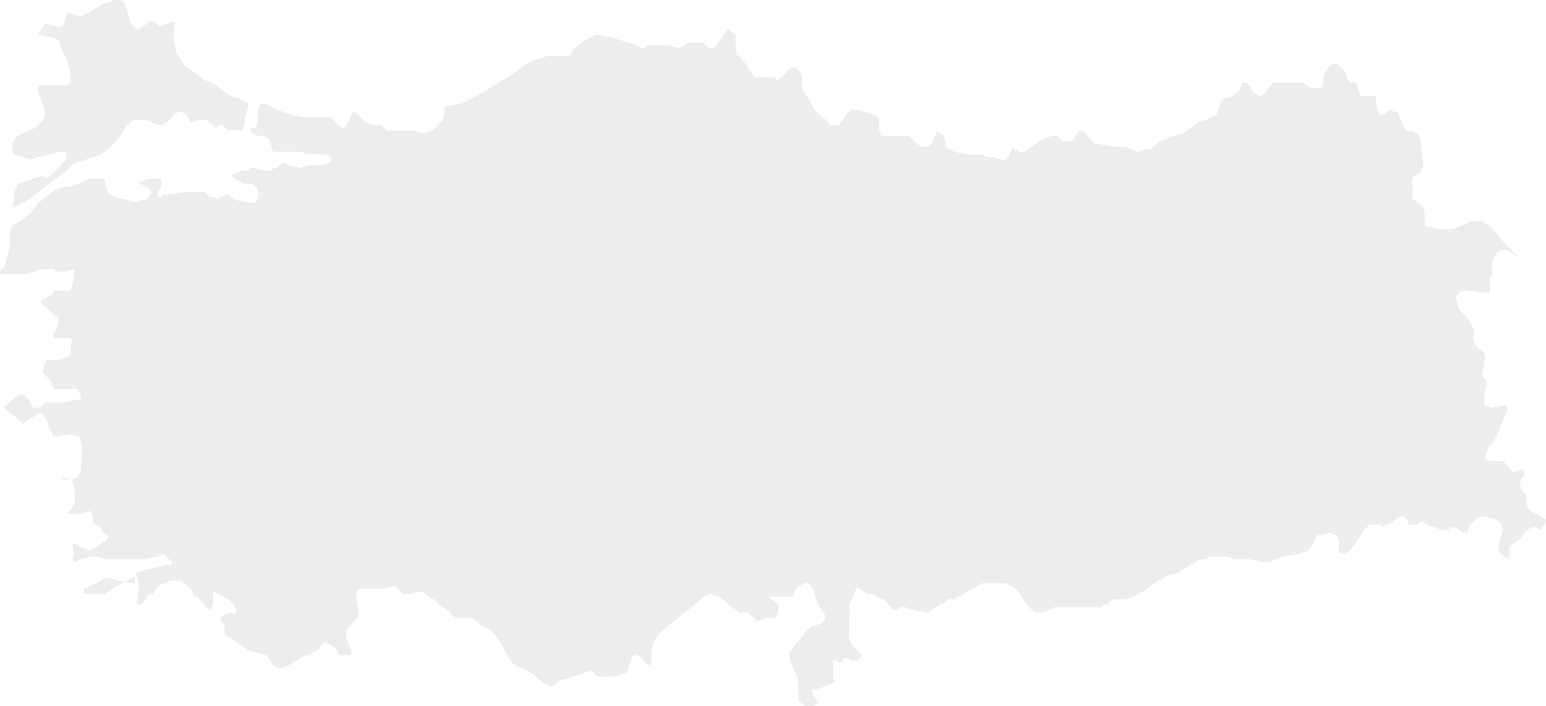 HEDEF 1:>>Mevzuatın etkin uygulanması ve mağdurların adalete erişiminin kolaylaştırılması(Adalete Erişim ve Mevzuat)HEDEF 2:>> Şiddete sıfır tolerans anlayışının tüm plan, program ve politikalara yerleştirilmesi(Politika ve Koordinasyon)HEDEF 3:>>Koruyucu ve önleyici hizmetlerin etkili sunulmasına yönelik kurumsal kapasitenin geliştirilmesi(Koruyucu ve Önleyici Hizmetler)HEDEF 4:>>Şiddetle topyekûn mücadele için toplumsal farkındalık ve duyarlılığın artırılması(Toplumsal Farkındalık)2. UYGULAMA,İZLEME VE DEĞERLENDİRMEKADINA YÖNELİK ŞİDDETLE MÜCADELE İL EYLEM PLANININ UYGULANMASI, İZLEME VE DEĞERLENDİRMESİKadına Yönelik Şiddetle Mücadele İl Eylem Planı (2022-2025) ŞÖNİM koordinasyonunda, Eylem Planı’nda sorumluluğu belirlenen kurum ve kuruluşların katkı ve destekleriyle yürütülecektir.İl Eylem Planı’nda yer verilen faaliyetlerin izlenmesine ilişkin Bakanlık tarafından belirlenen bir “raporlama formatı” kullanılacaktır. Belirlenen raporlama formatı çerçevesinde teknik kurul üyeleri ve ilgili kuruluşların sorumluluğundaki faaliyetlere ilişkin gerçekleştirilenler resmi yazı ile talep edilecek ve teknik kurul üyeleri ile iletişim halinde doldurulacaktır. İlgili kuruluşlardan gelen raporlar ŞÖNİM  ve/veya Aile ve Sosyal Hizmetler İl Müdürlüğü/Kadın Hizmetleri Birimi tarafından derlenerek yılda bir kez KSGM’ye iletilecektir. Aynı zamanda ŞÖNİM tarafından hazırlanan yıllık İl Eylem Planı Değerlendirme Raporunun, “Kadına Yönelik Şiddetle Mücadele İzleme ve Değerlendirme Komisyonu”nda sunumu yapılacaktır.  İllerden gelen raporlar, KSGM tarafından derlenerek, yıllık “Kadına Yönelik Şiddetle Mücadele İl Eylem Planı Genel Değerlendirme Raporu” hazırlanacaktır.  SORUMLU KURUMİLGİLİ KURUMPERFORMANS GÖSTERGESİSÜREASHB Amasya İl MüdürlüğüKadına Yönelik Şiddetle Mücadele İl Eylem Planı Hazırlama ve Uygulama Yönergesi REVİZYON TRH/NO:ASHB Amasya İl MüdürlüğüKadına Yönelik Şiddetle Mücadele İl Eylem Planı Hazırlama ve Uygulama YönergesiYÜRÜRLÜK TRH:FaaliyetFaaliyetSorumlu Kurum/KuruluşI. Dönem İşler/Çıktılar (Ocak-Haziran)I. Dönem İşler/Çıktılar (Ocak-Haziran)I. Dönem İşler/Çıktılar (Ocak-Haziran)I. Dönem İşler/Çıktılar (Ocak-Haziran)I. Dönem İşler/Çıktılar (Ocak-Haziran)II. Dönem İşler/Çıktılar (Temmuz-Aralık)II. Dönem İşler/Çıktılar (Temmuz-Aralık)II. Dönem İşler/Çıktılar (Temmuz-Aralık)II. Dönem İşler/Çıktılar (Temmuz-Aralık)II. Dönem İşler/Çıktılar (Temmuz-Aralık)FaaliyetFaaliyetSorumlu Kurum/KuruluşÖngörülenGerçekleşenGerçekleşmeme NedeniGerçekleşmeme NedeniGerçekleşmeme NedeniÖngörülenGerçekleşenGerçekleşenGerçekleşenGerçekleşmeme NedeniHedef 1: (Eylem Planı’nda tanımlanan strateji)Hedef 1: (Eylem Planı’nda tanımlanan strateji)Hedef 1: (Eylem Planı’nda tanımlanan strateji)Hedef 1: (Eylem Planı’nda tanımlanan strateji)Hedef 1: (Eylem Planı’nda tanımlanan strateji)Hedef 1: (Eylem Planı’nda tanımlanan strateji)Hedef 1: (Eylem Planı’nda tanımlanan strateji)Hedef 1: (Eylem Planı’nda tanımlanan strateji)Hedef 1: (Eylem Planı’nda tanımlanan strateji)Hedef 1: (Eylem Planı’nda tanımlanan strateji)Hedef 1: (Eylem Planı’nda tanımlanan strateji)Hedef 1: (Eylem Planı’nda tanımlanan strateji)Alt Hedef 1.1:( Eylem Planı’nda tanımlanan hedef)Alt Hedef 1.1:( Eylem Planı’nda tanımlanan hedef)Alt Hedef 1.1:( Eylem Planı’nda tanımlanan hedef)Alt Hedef 1.1:( Eylem Planı’nda tanımlanan hedef)Alt Hedef 1.1:( Eylem Planı’nda tanımlanan hedef)Alt Hedef 1.1:( Eylem Planı’nda tanımlanan hedef)Alt Hedef 1.1:( Eylem Planı’nda tanımlanan hedef)Alt Hedef 1.1:( Eylem Planı’nda tanımlanan hedef)Alt Hedef 1.1:( Eylem Planı’nda tanımlanan hedef)Alt Hedef 1.1:( Eylem Planı’nda tanımlanan hedef)Alt Hedef 1.1:( Eylem Planı’nda tanımlanan hedef)Alt Hedef 1.1:( Eylem Planı’nda tanımlanan hedef)(Eylem Planı’nda tanımlanan faaliyet)(Eylem Planı’nda tanımlanan faaliyet)(Eylem Planı’nda tanımlanan sorumlu kurum / kuruluş)(Faaliyetle ilgili yılın I. dönemi için öngörülen işler; yıllık plan hazırlama aşamasında girilir)(Faaliyetle ilgili yılın I. döneminde gerçekleşen işler; I. dönemin raporlanması aşamasında girilir)(Faaliyetle ilgili yılın II. dönemi için öngörülen işler; yıllık plan hazırlama aşamasında girilir)(Faaliyetle ilgili yılın II. döneminde gerçekleşen işler; II. dönemin raporlanması aşamasında girilir)(Faaliyetle ilgili yılın II. döneminde gerçekleşen işler; II. dönemin raporlanması aşamasında girilir)(Faaliyetle ilgili yılın II. döneminde gerçekleşen işler; II. dönemin raporlanması aşamasında girilir)(Eylem Planı’nda tanımlanan faaliyet)(Eylem Planı’nda tanımlanan faaliyet)(Eylem Planı’nda tanımlanan sorumlu kurum / kuruluş)(Faaliyetle ilgili yılın I. dönemi için öngörülen kaynak; yıllık plan hazırlama aşamasında girilir)(Faaliyetle ilgili yılın I. döneminde kullanılan kaynak; I. dönemin raporlanması aşamasında girilir)(Faaliyetle ilgili yılın II. dönemi için öngörülen kaynak; yıllık plan hazırlama aşamasında girilir)(Faaliyetle ilgili yılın II. döneminde kullanılan kaynak; I. dönemin raporlanması aşamasında girilir)(Faaliyetle ilgili yılın II. döneminde kullanılan kaynak; I. dönemin raporlanması aşamasında girilir)(Faaliyetle ilgili yılın II. döneminde kullanılan kaynak; I. dönemin raporlanması aşamasında girilir)(Eylem Planı’nda tanımlanan faaliyet)(Eylem Planı’nda tanımlanan faaliyet)(Eylem Planı’nda tanımlanan sorumlu kurum / kuruluş)Açıklama (varsa öngörülen ile gerçekleşen işler arasındaki farklılıkların nedenleri; I. dönemin raporlanması aşamasında girilir)Açıklama (varsa öngörülen ile gerçekleşen işler arasındaki farklılıkların nedenleri; I. dönemin raporlanması aşamasında girilir)Açıklama (varsa öngörülen ile gerçekleşen işler arasındaki farklılıkların nedenleri; II. dönemin raporlanması aşamasında girilir)Açıklama (varsa öngörülen ile gerçekleşen işler arasındaki farklılıkların nedenleri; II. dönemin raporlanması aşamasında girilir)Açıklama (varsa öngörülen ile gerçekleşen işler arasındaki farklılıkların nedenleri; II. dönemin raporlanması aşamasında girilir)Açıklama (varsa öngörülen ile gerçekleşen işler arasındaki farklılıkların nedenleri; II. dönemin raporlanması aşamasında girilir)Örnek:1.1.1. Merkez ilçedeki beş mahallede  yaşayan 300 kadına şiddetle mücadeleye yönelik hakları konusunda eğitim vermekÖrnek:1.1.1. Merkez ilçedeki beş mahallede  yaşayan 300 kadına şiddetle mücadeleye yönelik hakları konusunda eğitim vermekÖrnek:Milli Eğitim İl MüdürlüğüÖrnek:- Eğitmenlerin belirlenmesi- Eğitim materyallerinin hazırlanması- Duyuru için 1000 adet broşür ve 100 adet poster tasarımı ve basımı - I. dönem eğitim duyurularının yapılması, başvuruların alınması- 100 kadına eğitim verilmesiÖrnek:- Eğitmenler belirlendi- Eğitim materyalleri hazırlandı- I. dönem eğitim duyurular yapıldı, başvurular alındı- 70 kadına eğitim verildiÖrnek:- II. dönem eğitim duyurularının yapılması, başvuruların alınması- 100 kadına eğitim verilmesiÖrnek:- II. dönem eğitim duyurular yapıldı, başvurular alındı- 120 kadına eğitim verildiÖrnek:- II. dönem eğitim duyurular yapıldı, başvurular alındı- 120 kadına eğitim verildiÖrnek:- II. dönem eğitim duyurular yapıldı, başvurular alındı- 120 kadına eğitim verildiÖrnek:1.1.1. Merkez ilçedeki beş mahallede  yaşayan 300 kadına şiddetle mücadeleye yönelik hakları konusunda eğitim vermekÖrnek:1.1.1. Merkez ilçedeki beş mahallede  yaşayan 300 kadına şiddetle mücadeleye yönelik hakları konusunda eğitim vermekÖrnek:Milli Eğitim İl MüdürlüğüÖrnek:- 2 eğitmen (Halk Eği. Md.)- 1 eğitmen (Baro)- 100 adet eğitim seti (500 TL, Milli Eği. Md.)- Broşür ve afiş (3000 TL,  Milli Eği. Md.)- Eğitim salonu (Halk Eği. Md.)Örnek:- 3 eğitmen görevlendirildi (Halk Eği. Md. ve Baro)- 100 adet eğitim seti hazırlandı (350 TL, Milli Eği. Md.)- 300 broşür ve 30 poster basıldı (1000 TL, Milli Eğ.Md.)- Salon tahsis edildi (Halk Eği. Md)Örnek:- 2 eğitmen (Halk Eği. Md.)- 1 eğitmen (Baro)- 100 adet eğitim seti (500 TL, Milli Eği. Md.)- Eğitim salonu (Halk Eği. Md.)Örnek:- 3 eğitmen görevlendirildi (Halk Eği. Md. ve Baro)- 120 adet eğitim seti hazırlandı (400 TL, Milli Eği. Md.)- 300 broşür ve 30 poster basıldı (1000 TL, Milli Eğ.Md.)- Salon tahsis edildi (Halk Eği. Md)Örnek:- 3 eğitmen görevlendirildi (Halk Eği. Md. ve Baro)- 120 adet eğitim seti hazırlandı (400 TL, Milli Eği. Md.)- 300 broşür ve 30 poster basıldı (1000 TL, Milli Eğ.Md.)- Salon tahsis edildi (Halk Eği. Md)Örnek:- 3 eğitmen görevlendirildi (Halk Eği. Md. ve Baro)- 120 adet eğitim seti hazırlandı (400 TL, Milli Eği. Md.)- 300 broşür ve 30 poster basıldı (1000 TL, Milli Eğ.Md.)- Salon tahsis edildi (Halk Eği. Md)Örnek:1.1.1. Merkez ilçedeki beş mahallede  yaşayan 300 kadına şiddetle mücadeleye yönelik hakları konusunda eğitim vermekÖrnek:1.1.1. Merkez ilçedeki beş mahallede  yaşayan 300 kadına şiddetle mücadeleye yönelik hakları konusunda eğitim vermekÖrnek:Milli Eğitim İl MüdürlüğüÖrnek:Yeterli başvuru olmaması nedeniyle ancak 70 kadına ulaşılabildi. Daha yaygın duyuru yapılması gerekli.Broşür ve posterlerin ihtiyaca göre dönemsel olarak basılmasına karar verildi. Örnek:Yeterli başvuru olmaması nedeniyle ancak 70 kadına ulaşılabildi. Daha yaygın duyuru yapılması gerekli.Broşür ve posterlerin ihtiyaca göre dönemsel olarak basılmasına karar verildi. Örnek:Duyuruların yaygınlaştırılması neticesinde beklenenden fazla başvuru alındı. İlave eğitim yapıldı.Örnek:Duyuruların yaygınlaştırılması neticesinde beklenenden fazla başvuru alındı. İlave eğitim yapıldı.Örnek:Duyuruların yaygınlaştırılması neticesinde beklenenden fazla başvuru alındı. İlave eğitim yapıldı.Örnek:Duyuruların yaygınlaştırılması neticesinde beklenenden fazla başvuru alındı. İlave eğitim yapıldı.Hedef 2:Hedef 2:Hedef 2:Hedef 2:Hedef 2:Hedef 2:Hedef 2:Hedef 2:Hedef 2:Hedef 2:Hedef 2:Alt Hedef 2.1:Alt Hedef 2.1:Alt Hedef 2.1:Alt Hedef 2.1:Alt Hedef 2.1:Alt Hedef 2.1:Alt Hedef 2.1:Alt Hedef 2.1:Alt Hedef 2.1:Alt Hedef 2.1:Alt Hedef 2.1:2.1.12.1.12.1.12.1.1ADALETE ERİŞİM VE MEVZUATADALETE ERİŞİM VE MEVZUATHEDEF 1Mevzuatın etkin uygulanması ve mağdurların adalete erişiminin kolaylaştırılmasıHEDEF 1Mevzuatın etkin uygulanması ve mağdurların adalete erişiminin kolaylaştırılmasıStrateji 1.1Şiddetle mücadele mevzuatının il düzeyinde gözden geçirilmesi ve etkin uygulanması sağlanacaktır.Strateji 1.2Adli süreçte mağdurun haklarını etkin kullanması sağlanacak ve adalete erişimi kolaylaştırılacaktır.Strateji 1.1: Şiddetle mücadele mevzuatının il düzeyinde gözden geçirilmesi ve etkin uygulanması sağlanacaktır.Strateji 1.1: Şiddetle mücadele mevzuatının il düzeyinde gözden geçirilmesi ve etkin uygulanması sağlanacaktır.Strateji 1.1: Şiddetle mücadele mevzuatının il düzeyinde gözden geçirilmesi ve etkin uygulanması sağlanacaktır.Strateji 1.1: Şiddetle mücadele mevzuatının il düzeyinde gözden geçirilmesi ve etkin uygulanması sağlanacaktır.Strateji 1.1: Şiddetle mücadele mevzuatının il düzeyinde gözden geçirilmesi ve etkin uygulanması sağlanacaktır.FaaliyetlerSorumlu Kurumİlgili KurumSürePerformans Göstergesi1.1.1. Şiddetle mücadelede ulusal mevzuatın değerlendirilmesi amacıyla Kadına Yönelik Şiddetle Mücadele İl Koordinasyon İzleme ve Değerlendirme  Komisyonu altında Teknik Kurulla eşgüdümlü çalışma yürütebilecek, hukuki yeterliliğe sahip meslek yapıların yanı sıra, yerel yönetim temsilcileri, öğretmenler, kadın kolları siyasi parti temsilcileri, dini rehberler gibi birçok mesleki unvanla Mevzuat Çalışma Alt Komisyonu oluşturulacak.Amasya ValiliğiAmasya Adliyesi Amasya Barosu Kadın Hakları KomisyonuAmasya ÜniversitesiDenetimli Serbestlik MüdürlüğüSiyasi Parti Kadın Kolları Temsilcileriİl MüftülükSTK’larMeslek Odalarıİlgili Kamu Kurum ve KuruluşlarıAmasya KYŞM İl Koordinasyon Kurul Üye Kuruluşlar2022Komisyon kurulmasına ilişkin resmi olur/yazıKomisyonun çalışma usulüne ilişkin gerçekleştirilen toplantı1.1.2. Kadına yönelik şiddetle mücadele mevzuatının etkin uygulanması için il düzeyinde yürürlükte bulunan genelge/düzenleyici işlem gözden geçirilecek ve gerekli bulunması halinde revize edilecektir.Amasya ValiliğiKomisyon üyesi diğer kurum kuruluşlar2022-2025Gözden geçirilen il düzeyinde yürürlükte olan genelge/düzenleyici1.1.3. 6284 sayılı Kanun’un il düzeyinde uygulamasının değerlendirilmesine yönelik araştırma yapılacaktır. Araştırma sonuçlarına yönelik aksayan yönlerin, iyileştirme çalışmalarının değerlendirilmesi sağlanacaktır.Amasya ÜniversitesiAmasya ASH İl Müdürlüğüİl Emniyet Müdürlüğüİl Jandarma Komutanlığıİl Sağlık Müdürlüğüİl Milli Eğitim Müdürlüğüİl MüftülüğüSTK’larİlgili diğer kurum kuruluşlar2022-2025Etki analiz raporuStrateji 1.2: Adli süreçte mağdurun haklarını etkin kullanması sağlanacak ve adalete erişimi kolaylaştırılacaktır.Strateji 1.2: Adli süreçte mağdurun haklarını etkin kullanması sağlanacak ve adalete erişimi kolaylaştırılacaktır.Strateji 1.2: Adli süreçte mağdurun haklarını etkin kullanması sağlanacak ve adalete erişimi kolaylaştırılacaktır.Strateji 1.2: Adli süreçte mağdurun haklarını etkin kullanması sağlanacak ve adalete erişimi kolaylaştırılacaktır.Strateji 1.2: Adli süreçte mağdurun haklarını etkin kullanması sağlanacak ve adalete erişimi kolaylaştırılacaktır.Strateji 1.2: Adli süreçte mağdurun haklarını etkin kullanması sağlanacak ve adalete erişimi kolaylaştırılacaktır.Strateji 1.2: Adli süreçte mağdurun haklarını etkin kullanması sağlanacak ve adalete erişimi kolaylaştırılacaktır.Strateji 1.2: Adli süreçte mağdurun haklarını etkin kullanması sağlanacak ve adalete erişimi kolaylaştırılacaktır.Strateji 1.2: Adli süreçte mağdurun haklarını etkin kullanması sağlanacak ve adalete erişimi kolaylaştırılacaktır.Strateji 1.2: Adli süreçte mağdurun haklarını etkin kullanması sağlanacak ve adalete erişimi kolaylaştırılacaktır.FaaliyetlerSorumlu KurumSorumlu Kurumİlgili Kurumİlgili KurumSürePerformans GöstergesiPerformans GöstergesiPerformans GöstergesiPerformans Göstergesi1.2.1. İlde yer alan Adli Destek ve Mağdur Hizmetleri Müdürlüğü’nün kadına yönelik şiddet ve şiddet mağdurlarına ilişkin bilgi ve farkındalık düzeyini geliştirecek ihtiyaca özel eğitimler gerçekleşecektir.Amasya AdliyesiAmasya AdliyesiASHB İl MüdürlüğüAmasya Barosu Kadın Hakları Komisyonu.Amasya ÜniversitesiAmasya İl Jandarma KomutanlığıAmasya İl Emniyet MüdürlüğüASHB İl MüdürlüğüAmasya Barosu Kadın Hakları Komisyonu.Amasya ÜniversitesiAmasya İl Jandarma KomutanlığıAmasya İl Emniyet Müdürlüğü2022-2025Düzenlenen farkındalık çalışması sayısıKatılım sağlayan personel sayısıDüzenlenen farkındalık çalışması sayısıKatılım sağlayan personel sayısıDüzenlenen farkındalık çalışması sayısıKatılım sağlayan personel sayısıDüzenlenen farkındalık çalışması sayısıKatılım sağlayan personel sayısı1.2.2. Adli yardım ve CMK uygulamalarından etkin yararlanılması amacıyla kadınlara yönelik farkındalık çalışmaları gerçekleştirilecektir.Amasya AdliyesiAmasya AdliyesiAmasya AdliyesiAmasya Barosu Kadın Hakları KomisyonuAmasya Konukevi Müdürlüğüİl Milli Eğitim MüdürlüğüAmasya Belediyesiİlçe BelediyelerAmasya AdliyesiAmasya Barosu Kadın Hakları KomisyonuAmasya Konukevi Müdürlüğüİl Milli Eğitim MüdürlüğüAmasya Belediyesiİlçe Belediyeler2022-2025Yürütülen eğitim veya farkındalık etkinliği sayısıFarkındalık artırmaya yönelik basılan doküman sayısıBasılan /dağıtılan afiş sayısıMateryal dağıtımında işbirliği yapılan kurum sayısıYürütülen eğitim veya farkındalık etkinliği sayısıFarkındalık artırmaya yönelik basılan doküman sayısıBasılan /dağıtılan afiş sayısıMateryal dağıtımında işbirliği yapılan kurum sayısıYürütülen eğitim veya farkındalık etkinliği sayısıFarkındalık artırmaya yönelik basılan doküman sayısıBasılan /dağıtılan afiş sayısıMateryal dağıtımında işbirliği yapılan kurum sayısıYürütülen eğitim veya farkındalık etkinliği sayısıFarkındalık artırmaya yönelik basılan doküman sayısıBasılan /dağıtılan afiş sayısıMateryal dağıtımında işbirliği yapılan kurum sayısı1.2.3. Adli yardım ve/veya CMK uygulamasında görev alan avukatlara yönelik kadının insan hakları, kadına yönelik şiddetle mücadele, şiddetle mücadelede yer alan kurum ve kuruluşlar, teknik yöntemlerle takip sistemi, Adli Görüşme Odaları, Mağdur Destek Hizmetleri konularında eğitim planı hazırlanması ve eğitim planının uygulanması gerçekleştirilecektir.Amasya Barosu Kadın Hakları KomisyonuAmasya Barosu Kadın Hakları KomisyonuAmasya AdliyesiAmasya ASH İl MüdürlüğüAmasya ÜniversitesiAmasya İl Emniyet MüdürlüğüAmasya İl Jandarma KomutanlığıAdli Yardım ve Mağdur Hakları MüdürlüğüAmasya AdliyesiAmasya ASH İl MüdürlüğüAmasya ÜniversitesiAmasya İl Emniyet MüdürlüğüAmasya İl Jandarma KomutanlığıAdli Yardım ve Mağdur Hakları Müdürlüğü2022-2025Düzenlenen eğitim sayısıEğitime katılan avukat sayısıDüzenlenen eğitim sayısıEğitime katılan avukat sayısıDüzenlenen eğitim sayısıEğitime katılan avukat sayısıDüzenlenen eğitim sayısıEğitime katılan avukat sayısı1.2.4. Amasya Üniversitesinde öğrenim gören öğrencilere yönelik kadının insan hakları ve kadına yönelik şiddetle mücadele konularında eğitim gerçekleştirilecektir.Amasya Üniversitesi Amasya Üniversitesi ASHB İl MüdürlüğüASHB İl Müdürlüğü2022-2025Düzenlenen eğitim sayısıEğitim düzenlenen fakülte sayısıEğitime katılan öğrenci sayısıDüzenlenen eğitim sayısıEğitim düzenlenen fakülte sayısıEğitime katılan öğrenci sayısıDüzenlenen eğitim sayısıEğitim düzenlenen fakülte sayısıEğitime katılan öğrenci sayısıDüzenlenen eğitim sayısıEğitim düzenlenen fakülte sayısıEğitime katılan öğrenci sayısıPOLİTİKA VE KOORDİNASYON POLİTİKA VE KOORDİNASYON HEDEF 2Şiddete sıfır tolerans anlayışının tüm plan, program ve politikalara yerleştirilmesiHEDEF 2Şiddete sıfır tolerans anlayışının tüm plan, program ve politikalara yerleştirilmesiStrateji 2.1Kadına yönelik şiddetle mücadele ulusal politikalarının yerel düzeyde tanıtılması ve etkin uygulanması sağlanacaktır. Strateji 2.2Kadına yönelik şiddetle mücadelede güçlü koordinasyon ve sektörler arası iş birliği teşvik edilecektir.Strateji 2.3"Kadına Yönelik Şiddetle Mücadele İl Eylem Planının" etkin uygulanması sağlanarak dönemsel olarak izleme ve değerlendirmesi yapılacaktır.Strateji 2.1: Kadına yönelik şiddetle mücadele ulusal politikalarının yerel düzeyde tanıtılması ve etkin uygulanması sağlanacaktır.Strateji 2.1: Kadına yönelik şiddetle mücadele ulusal politikalarının yerel düzeyde tanıtılması ve etkin uygulanması sağlanacaktır.Strateji 2.1: Kadına yönelik şiddetle mücadele ulusal politikalarının yerel düzeyde tanıtılması ve etkin uygulanması sağlanacaktır.Strateji 2.1: Kadına yönelik şiddetle mücadele ulusal politikalarının yerel düzeyde tanıtılması ve etkin uygulanması sağlanacaktır.Strateji 2.1: Kadına yönelik şiddetle mücadele ulusal politikalarının yerel düzeyde tanıtılması ve etkin uygulanması sağlanacaktır.FaaliyetlerSorumlu Kurumİlgili KurumSürePerformans Göstergesi2.1.1.“Kadına Yönelik Şiddetle Mücadele IV. Ulusal Eylem Planı”  nın tanıtımına yönelik il merkezini ve ilçeleri kapsayıcı çalışmalar yapılacaktır.ASHB İl Müdürlüğüİl Emniyet Müdürlüğüİl Sağlık Müdürlüğüİl Milli Eğitim Müdürlüğüİl MüftülüğüSTK’larYerel medya kuruluşlarıMeslek OdalarıAmasya ÜniversitesiYerel Yönetim Birimleri2022Yapılan tanıtım çalışması/toplantı sayısıBasılan ve dağıtılan broşür sayısıEylem Planının yerel medyada yer alma sayısı 2.1.2. Yerelde politika önceliklerinin belirlenebilmesi için ilgili tüm kurum kuruluşlarla yıllık sektörel bazlı “Tematik Toplantılar” gerçekleştirilecektir.ASHB İl Müdürlüğüİl Emniyet Müdürlüğüİl Sağlık Müdürlüğüİl Milli Eğitim Müdürlüğüİl MüftülüğüSTK’larİlgili diğer kurum kuruluşlar Amasya ÜniversitesiSTK’lar2022-2025Gerçekleştirilen toplantı sayısı Toplantılara katılan kişi sayısı2.1.3.Kadına yönelik şiddetle mücadelede yerel politika uygulamalarından sonra “etki analizi” çalışmaları gerçekleştirilecektir.Amasya Valiliğiİlgili tüm kurum kuruluşlar 2022-2025Etki analizi gerçekleştirilen çalışma sayısı2.1.4. Belediye meclisi üyelerine yönelik kadına yönelik şiddetle mücadele eğitimleri gerçekleştirilecektir.İl ve İlçe BelediyeleriASH İl Müdürlüğüİlgili diğer kurum ve kuruluşlarAmasya ÜniversitesiSTK’lar2022-2025Gerçekleştirilen eğitim sayısıEğitime katılan kişi sayısı2.1.5.Yerel yönetimlerde görev yapan yöneticilere kadına yönelik şiddetle mücadele farkındalık seminerleri gerçekleştirilecektir.Amasya Valiliği İl ve İlçe Belediyeleri2022-2024Gerçekleştirilen seminer sayısıSeminere katılan kişi sayısı2.1.6. Kadına Yönelik Şiddetle mücadelede doğrudan hizmet sunmayan kamu kurum ve kuruluşlarında şiddetle mücadele için odak birimler “Kadın İrtibat Noktalarının” oluşturması, birimlerde görevli kişilerin ihtiyaca özel eğitimlerle donanımının arttırılması gerçekleşecektir. Amasya ValiliğiASH İl Müdürlüğü İl Jandarma Komutanlığıİl Emniyet Müdürlüğüİl Sağlık Müdürlüğüİl Milli Eğitim Müdürlüğüİl Müftülüğüİlgili diğer kurum kuruluşlar Amasya ÜniversitesiSTK’lar2022-2025Odak birimlerin tespit edilmesiOdak birim belirlenen kurum/kuruluş sayısıStrateji 2.2: Kadına yönelik şiddetle mücadelede güçlü koordinasyon ve sektörler arası iş birliği teşvik edilecektir.Strateji 2.2: Kadına yönelik şiddetle mücadelede güçlü koordinasyon ve sektörler arası iş birliği teşvik edilecektir.Strateji 2.2: Kadına yönelik şiddetle mücadelede güçlü koordinasyon ve sektörler arası iş birliği teşvik edilecektir.Strateji 2.2: Kadına yönelik şiddetle mücadelede güçlü koordinasyon ve sektörler arası iş birliği teşvik edilecektir.Strateji 2.2: Kadına yönelik şiddetle mücadelede güçlü koordinasyon ve sektörler arası iş birliği teşvik edilecektir.FaaliyetlerSorumlu Kurumİlgili KurumSürePerformans Göstergesi2.2.1. İlde/yerelde kadına yönelik şiddetle etkin mücadelenin sağlanması için gerekli durumlarda kurumlar arası işbirliği protokolleri imzalanacaktır.ASHB İl Müdürlüğüİl Emniyet Müdürlüğüİl Sağlık Müdürlüğüİl Milli Eğitim Müdürlüğüİl Müftülüğüİlgili diğer kurum kuruluşlar Amasya Üniversitesi STK’larÖzel sektör kuruluşları 2022-2025İmzalanan protokol sayısıİşbirliği yapılan protokol sayısı2.2.2. Amasya Üniversitesi kadına yönelik şiddetle mücadelede rolü ve önemine ilişkin, öğrenci, akademisyen, kamu kurum ve kuruluşları, halkın davet edildiği “Akademide Kadın Buluşmaları”, “Rol Model Kadın Girişimci”, “Kadın Akademisyen Seminerleri” nin gerçekleştirilmesi sağlanacaktır.Amasya ÜniversitesiASH İl Müdürlüğüİl Emniyet Müdürlüğüİl Sağlık Müdürlüğüİl Milli Eğitim Müdürlüğüİl Müftülüğüİlgili diğer kurum kuruluşlar STK’lar2022-2025Gerçekleştirilen toplantı sayısı Toplantılara katılan kişi sayısı2.2.3. Kadına yönelik şiddetle mücadele sürecine özel sektörün katılımına yönelik tematik çalışmalar gerçekleştirilecektir.ASH İl MüdürlüğüTicaret İl Müdürlüğü Ticaret OdalarıKadın KooperatifleriKamu kurumu niteliği taşıyan meslek kuruluşlarıÜniversiteler SendikalarOKASTK’lar2022-2025Yapılan çalışma sayısıİşbirliği yapılan özel sektör kuruluşu sayısı2.2.4. İldeki sivil toplum kuruluşlarına yönelik “Deneyim Paylaşım Toplantıları” gerçekleştirilecektir.ASHB İl MüdürlüğüSTK’larÜniversitelerİlgili kamu kurum kuruluşları2022-2025Gerçekleştirilen toplantı sayısı Toplantılara katılan STK sayısıToplantılara katılan kişi sayısıToplantı raporu2.2.5.Belediyelerin kadın alanındaki çalışmalarının aktarılması için  “Kadın Dostu Belediye ve Yerel Yönetim Buluşması” gerçekleştirilecektir.Amasya Valiliğiİl ve İlçe Belediyeleri ASH İl Müdürlükleri İlgili kamu kurum ve kuruluşları Amasya ÜniversitesiSTK’lar2022-2025Gerçekleştirilen toplantı sayısı Belediye/yerel yönetim sayısıToplantılara katılan kişi sayısı2.2.6. Ulusal veya Uluslararası fonlardan yararlanarak kadına yönelik şiddetle mücadelede ilin kapasitesini geliştirmek amacıyla proje yazım çalışmaları, Kadına Yönelik Şiddetle Mücadele Eğitici eğitimleri, Kadına Yönelik Şiddetle mücadelede etkin uygulama yapan kurul, kurum ve kuruluşları destekleyici eğitimler yürütülecektir.Orta Karadeniz Kalkınma AjansıASHB İl Müdürlükleri İlgili kamu kurum ve kuruluşları Amasya ÜniversitesiSTK’larTeknik Kurul Alt Komisyonlar2022-2025Gerçekleştirilen işbirliği sayısı2.2.7.Siyasi Partilerin Kadın Kollarına yönelik bilgilendirme toplantıları gerçekleştirilecektir.ASH İl MüdürlüğüSiyasi Parti Kadın Kolları Başkanlığı2022-2025Gerçekleşen toplantı sayısı2.2.8. Yerel ve Ulusal Medya temsilcileri ile “Medya dilinde Kadına Yönelik Şiddet” konusunda farkındalığı artırıcı, ihtiyaca özel çalışmalar yapılacaktır.Amasya ValiliğiYerel ve Ulusal Medya TemsilcileriASH İl Müdürlükleri Amasya Üniversitesi2022-2025Yapılan etkinlik sayısıStrateji 2.3: "Kadına Yönelik Şiddetle Mücadele İl Eylem Planının" etkin uygulanması sağlanarak dönemsel olarak izleme ve değerlendirmesi yapılacaktır.Strateji 2.3: "Kadına Yönelik Şiddetle Mücadele İl Eylem Planının" etkin uygulanması sağlanarak dönemsel olarak izleme ve değerlendirmesi yapılacaktır.Strateji 2.3: "Kadına Yönelik Şiddetle Mücadele İl Eylem Planının" etkin uygulanması sağlanarak dönemsel olarak izleme ve değerlendirmesi yapılacaktır.Strateji 2.3: "Kadına Yönelik Şiddetle Mücadele İl Eylem Planının" etkin uygulanması sağlanarak dönemsel olarak izleme ve değerlendirmesi yapılacaktır.Strateji 2.3: "Kadına Yönelik Şiddetle Mücadele İl Eylem Planının" etkin uygulanması sağlanarak dönemsel olarak izleme ve değerlendirmesi yapılacaktır.FaaliyetlerSorumlu Kurumİlgili KurumSürePerformans Göstergesi2.3.1. “Kadına Yönelik Şiddetle Mücadele İl Teknik Kurulu” oluşturulacak ve düzenli toplanması sağlanacaktır.Amasya ValiliğiTeknik kurula katılım sağlayan kurum ve kuruluşlar2021-2025Teknik kurulun oluşturulmasıTeknik kurula katılım sağlayan kuruluş sayısı2.3.2. Kadına Yönelik Şiddetle Mücadele İl Eylem Planının etkin uygulanması için yıllık faaliyet planı hazırlanacaktır.Amasya Valiliğiİlgili kamu kurum ve kuruluşları 2022-202581 il yıllık faaliyet planı hazırlanması2.3.3. Kadına Yönelik Şiddetle Mücadele İl Eylem Planının yerelde halka tanıtılmasına yönelik tematik çalışmalar gerçekleştirilecektir.ASH İl Müdürlüğüİl Emniyet Müdürlüğüİl Sağlık Müdürlüğüİl Milli Eğitim Müdürlüğüİl Müftülüğüİlgili diğer kurum kuruluşlar Amasya ÜniversitesiYerel medya kuruluşları STK’larAmasya Belediyesi2022-2023Gerçekleştirilen çalışma sayısıBasılan/dağıtılan materyal sayısıToplantılarla ulaşılan kişi sayısı2.3.4.“Kadına Yönelik Şiddetle Mücadele İl Eylem Planları”nın dönemsel izlenmesi ve değerlendirilmesi sağlanacaktır.Amasya Valiliğiİlgili kamu kurum ve kuruluşları2022-2025Dönemsel değerlendirme rapor sayısı2.3.5 Teknik Kurul tarafından her yıl için ayrı belirlenen Temalar ile üzerinden farkındalık çalışmaları, sekteröl bazlı çalışmalar, eğitim, seminer ve değerlendirme toplantıları yapılması sağlanacaktır.Amasya ValiliğiASHİMİl Emniyet Müdürlüğüİl Sağlık Müdürlüğüİl Milli Eğitim Müdürlüğüİl Müftülüğüİlgili diğer kurum kuruluşlar ÜniversitelerSTK’lar2022-2025Yapılan çalışma sayısıKORUYUCU VE ÖNLEYİCİ HİZMETLER KORUYUCU VE ÖNLEYİCİ HİZMETLER HEDEF 3Koruyucu ve önleyici hizmetlerin etkili sunulmasına yönelik kurumsal kapasitenin geliştirilmesiHEDEF 3Koruyucu ve önleyici hizmetlerin etkili sunulmasına yönelik kurumsal kapasitenin geliştirilmesiStrateji 3.1Şiddet vakalarının risk faktörleri göz önünde bulundurularak önceden tespit edilmesi ile vakaya zamanında ve etkin şekilde müdahale edilmesi sağlanacaktır.Strateji 3.2Kadına yönelik şiddetle mücadelede hizmet sunan kuruluşlar tarafından şiddet mağduruna yönelik hizmetlerin kapasitesi geliştirilerek hizmetlerin uzmanlaşmış biçimde sunulması sağlanacak ve hizmetlerin tanıtımına yönelik çalışmalar yapılacaktır.Strateji 3.3Şiddet mağdurunun sosyo-ekonomik olarak güçlenmesine yönelik vaka bazlı özel müdahale programları hayata geçirilecektir.Strateji 3.4.Şiddet mağdurlarına yönelik sağlık hizmetlerinin sunum kapasitesi güçlendirilecektir.Strateji 3.5.Şiddet uygulayan ya da uygulama ihtimali bulunanlara yönelik önleyici hizmet modelleri uygulanacaktır.Strateji 3.1: Şiddet vakalarının risk faktörleri göz önünde bulundurularak önceden tespit edilmesi ile vakaya zamanında ve etkin şekilde müdahale edilmesi sağlanacaktır.Strateji 3.1: Şiddet vakalarının risk faktörleri göz önünde bulundurularak önceden tespit edilmesi ile vakaya zamanında ve etkin şekilde müdahale edilmesi sağlanacaktır.Strateji 3.1: Şiddet vakalarının risk faktörleri göz önünde bulundurularak önceden tespit edilmesi ile vakaya zamanında ve etkin şekilde müdahale edilmesi sağlanacaktır.Strateji 3.1: Şiddet vakalarının risk faktörleri göz önünde bulundurularak önceden tespit edilmesi ile vakaya zamanında ve etkin şekilde müdahale edilmesi sağlanacaktır.Strateji 3.1: Şiddet vakalarının risk faktörleri göz önünde bulundurularak önceden tespit edilmesi ile vakaya zamanında ve etkin şekilde müdahale edilmesi sağlanacaktır.FaaliyetlerSorumlu Kurumİlgili KurumSürePerformans Göstergesi3.1.1 ASDEP ziyaretleri sırasında tespit edilen vakaların ve risk unsurlarının bilgilendirmesi yapılarak etkin müdahale sağlanacaktır. ASHB İl Müdürlüğü İlgili diğer kurum kuruluşlar2022-2025ASDEP uygulaması aracılığıyla tespit edilen ve ilgili birimlere bildirilen vaka sayısı 3.1.2 SYDV’ler aracılığıyla tespit edilen şiddet vakalarının ilgili birimlere bildirimi ile hızlı ve etkin şekilde yönlendirilmesine yönelik kurumsal kapasite artırılacağı ve/veya SYDV’ler Kadına Yönelik Şiddetle Mücadele Konusunda sürece hakim , diğer kurumlarla iletişimi kolaylaştıracak Kadın İrtibat görevlileri belirlenecektir, donanımına yönelik eğitimler düzenlenecektir.Amasya ValiliğiSosyal Yardımlaşma ve Dayanışma Vakıfları (SYDV)İlgili diğer kamu  kurum ve kuruluşları ASH İl Müdürlüğü2022-2025SYDV’ler aracılığıyla tespit edilen ve ilgili birimlere bildirilen vaka sayısı 3.1.3 Yerel yönetime bağlı hizmet sunan kadın danışma, dayanışma ve destek merkezi gibi birimlerde tespit edilen şiddet vakalarının ilgili birimlere bildirimi ile  hızlı ve etkin şekilde yönlendirilmesine yönelik kurumsal kapasite artırılacak eğitimler verilmesi, “Kadın İrtibat Noktalarının” oluşturulması sağlanacaktır. İl ve İlçe Belediye BaşkanlığıASHB İl Müdürlüğüİl Emniyet Müdürlüğüİl Jandarma Komutanlığıİlgili diğer kamu  kurum ve kuruluşlarıAmasya ÜniversitesiSTK’lar2022-2025Yerel yönetimlerin ilgili birimlerince tespit edilerek yönlendirilmesi yapılan vaka sayısı 3.1.4 Okullarda rehberlik birimleri aracılığıyla çocuklar ve ailelerin takibinin yapılarak şiddet vakalarının tespiti, bildirimi ve gerekli işlemlerin uygulanmasına yönelik gerekli işlemlerin yapılması için Kadın İrtibat Noktalarının belirlenmesi, Rehberlik servisini olmadığı alanlarda muhakkak surette Sınıf Öğretmelerinin sisteme entegrasyonunu sağlayacak, ihtiyaca özel eğitimler verilecektir.İl Milli Eğitim MüdürlüğüASHB İl Müdürlüğüİl Emniyet Müdürlüğüİl Jandarma Komutanlığıİl Sağlık MüdürlüğüAmasya Üniversitesi2022-2025Okul rehberlik birimleri aracılığıyla tespit edilen ve ilgili birimlere bildirimi sağlanan vaka sayısı Vakaya özel gerçekleştirilen çalışma sayısı3.1.5 Sağlık kuruluşlarında tespit edilen şiddet vakalarının, hızlı ve etkin şekilde ilgili birimlere bildirimi ve yönlendirmesi yapılacak ve tıbbi takibine devam edilecektir. Tıbbı sosyal hizmet servislerinde görev yapan personellerin Kadına Yönelik Şiddetle Mücadele Konusunda ihtiyaca özel eğitimler alacaktır.İl Sağlık MüdürlüğüASHB İl Müdürlüğüİl Emniyet Müdürlüğüİl Jandarma KomutanlığıAmasya Üniversitesiİlgili diğer kamu kurum ve kuruluşları 2022-2025Birinci basamak sağlık hizmet birimlerince tespit edilen ve ilgili birimlere bildirimi sağlanan vaka sayısı 3.1.6. Tüm sağlık kuruluşlarında şiddet vakası izlem formları düzenli ve eksiksiz biçimde doldurulacak ve ilgili birimlerle paylaşım sağlanmasına devam edilecektir. İl Sağlık MüdürlüğüASHB İl Müdürlüğüİl Emniyet Müdürlüğüİl Jandarma Komutanlığıİlgili diğer kamu kurum ve kuruluşları 2022-2025Sağlık kuruluşlarında şiddet vakası izlem formu doldurulan vaka sayısı İlgili kurumlarla paylaşılan izlem formu sayısı Strateji 3.2: Kadına yönelik şiddetle mücadelede hizmet sunan kuruluşlar tarafından şiddet mağduruna yönelik hizmetlerin kapasitesi geliştirilerek hizmetlerin uzmanlaşmış biçimde sunulması sağlanacak ve hizmetlerin tanıtımına yönelik çalışmalar yapılacaktır.Strateji 3.2: Kadına yönelik şiddetle mücadelede hizmet sunan kuruluşlar tarafından şiddet mağduruna yönelik hizmetlerin kapasitesi geliştirilerek hizmetlerin uzmanlaşmış biçimde sunulması sağlanacak ve hizmetlerin tanıtımına yönelik çalışmalar yapılacaktır.Strateji 3.2: Kadına yönelik şiddetle mücadelede hizmet sunan kuruluşlar tarafından şiddet mağduruna yönelik hizmetlerin kapasitesi geliştirilerek hizmetlerin uzmanlaşmış biçimde sunulması sağlanacak ve hizmetlerin tanıtımına yönelik çalışmalar yapılacaktır.Strateji 3.2: Kadına yönelik şiddetle mücadelede hizmet sunan kuruluşlar tarafından şiddet mağduruna yönelik hizmetlerin kapasitesi geliştirilerek hizmetlerin uzmanlaşmış biçimde sunulması sağlanacak ve hizmetlerin tanıtımına yönelik çalışmalar yapılacaktır.Strateji 3.2: Kadına yönelik şiddetle mücadelede hizmet sunan kuruluşlar tarafından şiddet mağduruna yönelik hizmetlerin kapasitesi geliştirilerek hizmetlerin uzmanlaşmış biçimde sunulması sağlanacak ve hizmetlerin tanıtımına yönelik çalışmalar yapılacaktır.FaaliyetlerSorumlu Kurumİlgili KurumSürePerformans Göstergesi3.2.1. SHM Şiddetle Mücadele İrtibat Noktalarının 6284 sayılı Kanunun uygulanması sürecinde uzmanlaşması sağlanacaktır.ASHB İl Müdürlüğüİlgili diğer kurum ve kuruluşlar2022-2025SHM Şiddetle Mücadele İrtibat Noktalarında görev yapan personel sayısı/Hizmet alan kişi Sayısı SHM Şiddetle Mücadele  İrtibat Noktalarında görev yapan personele yönelik düzenlenen eğitim programı sayısıDüzenlenen eğitimlere sürekli biçimde katılan personel sayısı 3.2.2. İl düzeyinde nüfusu 100 bini geçen tüm belediyelerin konukevi açmasına yönelik çalışmalar yürütülecektir. Amasya BelediyesiASH İl Müdürlüğü2022-2025Belediyeler tarafından açılan konukevi sayısı/Nüfusu 100 bini geçen belediye sayısı3.2.3 Sosyal hizmet kuruluşlarında şiddetle mücadelede uzmanlaşmaya yönelik ihtiyaç duyulan eğitimler tespit edilerek gerçekleştirilmesine yönelik çalışmalar yapılacaktır.  ASH İl Müdürlüğüİlgili diğer kamu kurum ve kuruluşları ÜniversitelerOKA2022-2025Düzenlenen eğitim programı sayısı Eğitimlere katılan kişi sayısı3.2.4 ŞÖNİM Hizmet Standardı Rehberi uygulanacaktır. ASH İl MüdürlüğüASH İl Müdürlüğüİlgili diğer kurum ve Kuruluşlar2022-2025Rehberde yer alan formların düzenli olarak doldurulmasıİlgili toplantıların yapılması 3.2.5. Şiddet vakasına müdahalede eden sosyal hizmet kuruluşlarında şiddet mağduruna yaklaşım, müdahale teknikleri, yönlendirme vb. konularda uzmanlaşmış personel görevlendirilmesine ilişkin çalışma yapılacaktır.ASHB İl Müdürlüğü ASHB İl Müdürlüğüİlgili diğer kurum ve Kuruluşlar2022-2025Eğitim almış personel sayısı/ŞÖNİM’deki toplam personel sayısı3.2.6. Kadın konukevlerinde kalmakta olan hizmet alanlara yönelik manevi destek ve dini rehberlik hizmetlerinin etkinliği artırılacaktır.İl MüftülüğüASHB İl Müdürlüğü2022-2025Kadın konukevlerinde gerçekleştirilen sosyal hizmet dersi sayısı3.2.7. Kadın Konukevinde hizmet almakta olan şiddet mağduru/ barınma hizmeti alan farklı din ve mezheplerin manevi rehberlik hizmetini almak isteyenlere yönelik yürütülecek işlemler konusunda, iş akışı belirlenmesi, paydaş kurumlara dair çalışmaların yürütülmesi sağlanacaktır.İl Müftülüğü ASH İl Müdürlüğü 2022-2025Belirlenen iş akışının değerlendirilmesi3.2.8. 6284 sayılı Kanun kapsamında elektronik kelepçe uygulamasının il düzeyinde etkin şekilde uygulanması sağlanacaktır.İl Emniyet Müdürlüğüİl Jandarma KomutanlığıASHB İl Müdürlüğü2022-2025Elektronik kelepçe uygulamasına ilişkin düzenlenen eğitim sayısı Eğitim alan personel sayısı Elektronik kelepçe uygulanan vaka sayısı /toplam vaka sayısı3.2.9. Kadın Destek Uygulaması (KADES)’ nın bilinilirliği ve kullanımının artırılmasına yönelik çalışmalara devam edilecektir.İl Emniyet Müdürlüğüİl Jandarma KomutanlığıASH İl MüdürlüğüAmasya ÜniversitesiSTK’lar İlgili diğer kurum ve kuruluşlar2022-2025Uygulamayı il düzeyinde  indiren kadın sayısı/İldeki kadın nüfusuUygulamayı kullanan kadın sayısı Uygulama aracılığıyla ilde müdahale edilen vaka sayısı3.2.10. ALO 183 Sosyal Destek Hattı’nın şiddet mağdurlarına yönelik sunduğu destek hizmetlerinin bilinirliğinin artırılmasına yönelik tedbirler alınacaktır.ASH İl MüdürlüğüÜniversitelerSTK’lar İlgili diğer kurum ve kuruluşlar2022-2025Alo 183 Sosyal Destek Hattı aracılığıyla rehberlik, yönlendirme ve destek hizmeti sağlanan il bazlı vaka sayısı Alo 183  Sosyal Destek Hattı’nın tanıtımına  yönelik il düzeyinde yapılan çalışma sayısı3.2.11. Olağanüstü dönemlerde şiddet mağdurlarının kurumsal hizmetlere erişim ve hizmetlerden yararlanmasının kesintiye uğramaması için kırılgan gruplara yönelik TAMP çerçevesinde konuya özel eylem planı belirlenmesi konusunda çalışmalar başlatılacaktır.ASH İl MüdürlüğüAFADİl Belediye Başkanlığıİlçe Belediye BaşkanlığıKaymakamlıklarAmasya ÜniversitesiSTK’larİlgili diğer kurum ve kuruluşlar 2022-2025Alınan tedbir sayısı Hizmet verilen kişi sayısı  Strateji 3.3: Şiddet mağdurunun sosyo-ekonomik olarak güçlenmesine yönelik vaka bazlı özel müdahale programları hayata geçirilecektir.Strateji 3.3: Şiddet mağdurunun sosyo-ekonomik olarak güçlenmesine yönelik vaka bazlı özel müdahale programları hayata geçirilecektir.Strateji 3.3: Şiddet mağdurunun sosyo-ekonomik olarak güçlenmesine yönelik vaka bazlı özel müdahale programları hayata geçirilecektir.Strateji 3.3: Şiddet mağdurunun sosyo-ekonomik olarak güçlenmesine yönelik vaka bazlı özel müdahale programları hayata geçirilecektir.Strateji 3.3: Şiddet mağdurunun sosyo-ekonomik olarak güçlenmesine yönelik vaka bazlı özel müdahale programları hayata geçirilecektir.FaaliyetlerSorumlu Kurumİlgili KurumSürePerformans Göstergesi3.3.1. Şiddet mağduru kadınların konukevi sonrası izlenmesi ve desteklenmesi sağlanacaktır. ASH İl MüdürlüğüİŞKUR İl Milli Eğitim MüdürlüğüSosyal Güvenlik Kurumu (SGK)İl Belediye Başkanlığıİlçe Belediye BaşkanlığıAmasya BarosuSYDVSTK’larİlgili diğer kurum ve kuruluşlar 2022-2025İçinde bulunulan yılda Konukevi sonrası destek ve izleme mekanizması kapsamında takibi yapılan kadın sayısı/ İçinde bulunulan yılda kadın konukevinden hizmet almış tüm kadın sayısı 3.3.2. Şiddet mağduru kadınların konukevi sonrası desteklenmesine dair aktif rol üstlenebilecek kurum ve kuruluşların belirlenerek, ihtiyaç analizi, süreçte rollerini gösteren iş akış şemalarının oluşturulacaktır.Amasya Valiliğiİlgili kurum ve kuruluşlar2022-2025Programlardan faydalanan kişi sayısı3.3.3. Şiddet mağduru kadınların istihdama yönelik aktif işgücü kapsamındaki kurs ve programlardan ve girişimcilik eğitimlerinden faydalanmalarına yönelik çalışmalar yürütülecektir.ASH İl MüdürlüğüİŞKUR KOSGEBİl Milli Eğitim Müdürlüğüİl Belediye Başkanlığıİlçe Belediye BaşkanlığıKamu kurumu niteliği taşıyan meslek kuruluşlarıSTK’larİlgili diğer kurum ve kuruluşlar Özel sektör 2022-2025Çalışma/Programlardan yararlanan kadın sayısı İŞKUR’a yönlendirilen kadın sayısı3.3.4. Geçici korunan ve uluslararası koruma başvuru veya statü sahibi kadın ve çocukların koruyucu ve önleyici hizmetlerden daha etkin biçimde yararlanmaları, bu hususta görev yapan personelin İhtiyaca özel eğitim verilmesi, mevcut personeller arasında hizmetin daha hızlı ulaşabilmesi için “Kadın İrtibat Personeli”nin belirlenmesi sağlanacaktır.İl Göç İdaresi MüdürlüğüASH İl Müdürlüğü İl Emniyet Müdürlüğüİl Jandarma Komutanlığıİl Sağlık Müdürlüğüİl Milli Eğitim MüdürlüğüÜniversitelerSTK’larİlgili diğer kurum kuruluşlar2022-2025Yürütülen bilinçlendirme faaliyeti sayısı Faaliyete katılan kadın/çocuk sayısı Koruyucu ve önleyici hizmetlerden faydalanan kadın/çocuk sayısı3.3.5. Şiddet mağduru kadınların SYDV, belediye vb. kurum ve kuruşlarca yapılan ekonomik yardım ve desteklerden öncelikli yararlanmalarına yönelik gerekli tedbirler alınacaktır.ASH İl Müdürlüğüİl Belediye Başkanlığıİlçe Belediye Başkanlıklarıİl Emniyet Müdürlüğüİl Jandarma Komutanlığıİl Sağlık Müdürlüğüİl Milli Eğitim MüdürlüğüAmasya ÜniversitesiSTK’larİlgili diğer kurum kuruluşlar2022-2025SYDV’ler ile yerel yönetimlerce sunulan ekonomik desteklerden yararlanan kadın sayısı /Ekonomik destek talebi bulunan kadın sayısı 3.3.6. Şiddet mağduru kadınların örgün ya da yaygın eğitim kurumlarında eğitimlerine kaldıkları yerden devam edebilmelerine ilişkin tedbir alınacaktır. ASH İl Müdürlüğüİl Milli Eğitim MüdürlüğüÜniversiteler2022-2025Örgün ya da yaygın eğitime devamı sağlanan kadın sayısı /Eğitimini devam ettirmeyi talep eden kadın sayısı 3.3.7.Risk düzeyi yüksek vakalarda eğitimin aksamaması adına, eğitimin her aşamasında Uzaktan Eğitim ve Hibrit uygulamalarını hızlıca hayata geçirilmesinin uygulanabilirliği konusunda gerekli araştırma ve çalışmalar yapılacaktır.  Amasya ÜniversitesiAmasya Milli Eğitim MüdürlüğüASH İl Müdürlüğü2022-2025Uygulamalara katılan kişi sayısı3.3.8. Konukevi hizmeti alan şiddet mağduru kadınların beraberindeki çocukların kreş imkânlarından yararlandırılması sağlanacaktır.ASH İl Müdürlüğüİl Milli Eğitim Müdürlüğüİl Belediye Başkanlığıİlçe Belediye BaşkanlığıSTK’lar2022-2025Kadın konukevi hizmeti alan ve ücretsiz kreş imkânlarından yararlandırılan kadın sayısı,Ücretsiz kreş imkânlarından faydalandırılan çocuk sayısı Strateji 3.4: Şiddet mağdurlarına yönelik sağlık hizmetlerinin sunum kapasitesi güçlendirilecektir.Strateji 3.4: Şiddet mağdurlarına yönelik sağlık hizmetlerinin sunum kapasitesi güçlendirilecektir.Strateji 3.4: Şiddet mağdurlarına yönelik sağlık hizmetlerinin sunum kapasitesi güçlendirilecektir.Strateji 3.4: Şiddet mağdurlarına yönelik sağlık hizmetlerinin sunum kapasitesi güçlendirilecektir.Strateji 3.4: Şiddet mağdurlarına yönelik sağlık hizmetlerinin sunum kapasitesi güçlendirilecektir.FaaliyetlerSorumlu Kurumİlgili KurumSürePerformans Göstergesi3.4.1 Aile hekimlerine yönelik kadının güçlenmesi, kadın sağlığı ve kadına yönelik şiddetle mücadele konularında sistematik eğitimler düzenlenecek, eğitim programlarının etki analizleri gerçekleştirilecektir.Sağlık İl Müdürlüğü ASH İl MüdürlüğüAmasya Üniversitesiİlgili diğer kurumu kuruluşlar2022-2025Düzenlenen eğitim sayısıDüzenli şekilde eğitim alan aile hekimi sayısı3.4.2. Hastaneler bünyesinde özellikle acil servis ve tıbbi sosyal hizmet birimlerinde görev yapan personelin şiddetle mücadelede uzmanlaşmalarına yönelik düzenli eğitim programları gerçekleştirilecektir.Sağlık İl MüdürlüğüASH İl MüdürlüğüAmasya Üniversitesiİlgili diğer kurumu kuruluşlar 2022-2025Yıl içinde düzenlenen eğitim programı sayısıDüzenli olarak eğitim alan personel sayısı3.4.3 Toplum Sağlığı Merkezleri, Aile Sağlığı Merkezleri, Sağlıklı Hayat Merkezleri, Göçmen Sağlığı Merkezleri vb. birimlerde görev yapan sağlık çalışanlarına yönelik kadının güçlenmesi, kadına yönelik şiddetle mücadele konularında düzenli eğitimler gerçekleştirilecektir. Sağlık İl MüdürlüğüASH İl MüdürlüğüAmasya Üniversitesiİlgili diğer kurumu kuruluşlar 2022-2025Yıl içinde düzenlenen eğitim programı sayısıDüzenli olarak eğitim alan personel sayısı3.4.4. Özel politika/hizmet gereksinimi bulunan şiddet mağdurlarının sağlık hizmetlerine erişimi kolaylaştırılarak etkin şekilde hizmet alabilmeleri sağlanacaktır. Sağlık İl MüdürlüğüASH İl MüdürlüğüAmasya Üniversitesiİlgili diğer kurumu kuruluşlar 2022-2025Oluşturulan müdahale programı sayısı Müdahale programlarından faydalanan özel hizmet gereksinimi bulunan şiddet mağduru sayısı 3.4.5 Sağlık kuruluşlarından şiddet vakasına müdahale rolü bulunan diğer kurum ve kuruluşlara yönelik bilgi ve veri akışı güçlendirilecektir.Sağlık İl MüdürlüğüASH İl Müdürlüğüİlgili diğer kurumu kuruluşlar2022-2025Veri akışının güçlenmesine yönelik alınan idari ve teknik tedbir sayısıİlgili kurumlarla paylaşılan veri sayısıStrateji 3.5: Şiddet uygulayan ya da uygulama ihtimali bulunanlara yönelik önleyici hizmet modelleri uygulanacaktır.Strateji 3.5: Şiddet uygulayan ya da uygulama ihtimali bulunanlara yönelik önleyici hizmet modelleri uygulanacaktır.Strateji 3.5: Şiddet uygulayan ya da uygulama ihtimali bulunanlara yönelik önleyici hizmet modelleri uygulanacaktır.Strateji 3.5: Şiddet uygulayan ya da uygulama ihtimali bulunanlara yönelik önleyici hizmet modelleri uygulanacaktır.Strateji 3.5: Şiddet uygulayan ya da uygulama ihtimali bulunanlara yönelik önleyici hizmet modelleri uygulanacaktır.FaaliyetlerSorumlu Kurumİlgili KurumSürePerformans Göstergesi3.5.1. 6284 sayılı Kanun kapsamında hakkında sağlık tedbiri uygulanan kişilere etkin şekilde yapılandırılmış program dâhilinde müdahale edilmesi sağlanacaktır.İl Sağlık MüdürlüğüASH İl Müdürlüğüİlgili diğer kurumu kuruluşlar2022-20256284 sayılı Kanun kapsamında il düzeyinde hakkında sağlık tedbiri bulunan şiddet uygulayanlardan yapılandırılmış program dahilinde müdahale sağlanan kişi sayısı/6284 sayılı Kanun kapsamında il düzeyinde hakkında sağlık tedbiri bulunan kişi sayısı 3.5.2. Kadına yönelik şiddet eylemlerinden dolayı Denetimli Serbestlik altında bulunan yükümlülerin öfke kontrolü içerikli programlara katılımları sağlanacaktır.Denetimli Serbestlik İl Müdürlüğüİl Sağlık MüdürlüğüASH İl Müdürlüğü2022-2025Yürütülen program sayısıProgramlar kapsamında düzenlenen etkinlik sayısı Etkinliklerle ulaşılan kişi sayısı3.5.3.Alkol ve madde bağımlılığı sorunu olan şiddet uygulayanlara yönelik bağımlılıkla mücadele konusunda özel müdahale programlarına katılımı sağlanacaktır. İl Sağlık MüdürlüğüASH İl Müdürlüğü Amasya ÜniversitesiYeşilay 2022-2025Oluşturulan ve yürütülen program sayısıProgramlar kapsamında düzenlenen etkinlik sayısı Etkinliklerle ulaşılan kişi sayısı3.5.4. Kadına yönelik şiddet eylemleri sebebiyle tutuklu veya hükümlü bulunanların izin, firar ya da tahliye durumunda izleme takibi için gerekli tedbirler alınacaktır. Amasya Cumhuriyet Başsavcılığı ASH İl Müdürlüğüİl Emniyet Müdürlüğüİl Jandarma Komutanlığı2022-2025Alınan ve uygulanan tedbir sayısı3.5.5. 6284 sayılı Kanun kapsamında hakkında “5/1-(b)” ile “5/1-(c)” maddeleri gereğince önleyici  tedbir kararı bulunanlara zorunlu hallerde alternatif barınma yeri sağlanmasına yönelik tedbir alınacaktır.Amasya Valiliğiİl Emniyet Müdürlüğüİl Jandarma KomutanlığıASH İl Müdürlüğü İl SYDVİlçe SYDV2022-20256284 sayılı Kanunun  “5/1-/(b) ve 5/1-/(c) maddeleri gereğince önleyici tedbir kararı bulunanlardan alternatif barı yeri sağlanan kişi sayısı TOPLUMSAL FARKINDALIKTOPLUMSAL FARKINDALIKHEDEF 4:Şiddetle topyekûn mücadele için toplumsal farkındalık ve duyarlılığın artırılmasıHEDEF 4:Şiddetle topyekûn mücadele için toplumsal farkındalık ve duyarlılığın artırılmasıStrateji 4.1Kadına yönelik şiddetle mücadeleye ilişkin kurumsal iletişim kanalları güçlendirilecektir.Strateji 4.2Şiddetsiz bir toplum için bilinçlendirme faaliyetleri yürütülecektir.Strateji 4.3Kadına yönelik şiddetle mücadeleye erkeklerin katılımı sağlanacaktır.Strateji 4.4Eğitimin tüm kademelerine şiddete sıfır tolerans anlayışı yerleştirilecektirStrateji 4.5Yükseköğretim kurum ve programlarına şiddete sıfır tolerans anlayışı yerleştirilecektir.Strateji 4.6Özel sektörün kadına yönelik şiddetle mücadeleye aktif katılımı sağlanacaktır.Strateji 4.1: Kadına yönelik şiddetle mücadeleye ilişkin kurumsal iletişim kanalları güçlendirilecektir.Strateji 4.1: Kadına yönelik şiddetle mücadeleye ilişkin kurumsal iletişim kanalları güçlendirilecektir.Strateji 4.1: Kadına yönelik şiddetle mücadeleye ilişkin kurumsal iletişim kanalları güçlendirilecektir.Strateji 4.1: Kadına yönelik şiddetle mücadeleye ilişkin kurumsal iletişim kanalları güçlendirilecektir.Strateji 4.1: Kadına yönelik şiddetle mücadeleye ilişkin kurumsal iletişim kanalları güçlendirilecektir.FaaliyetlerSorumlu Kurumİlgili KurumSürePerformans Göstergesi4.1.1. Kamuoyunun kadına yönelik şiddet konusunda bilgilendirilmesinde resmi sosyal medya kanalları aktif olarak kullanılacaktır.Amasya Valiliğiİlgili tüm kurum ve kuruluşları 2022- 2025Konuya ilişkin paylaşılan ileti sayısı4.1.2. Kadının insan hakları ve kadına yönelik şiddetle mücadeleye ilişkin önemli günlerde etkinlikler düzenlenecektir. Yapılan etkinliklerin etkileşimlerinin daha fazla olabilmesi için kurumlar arası iş birliğinin arttırılması sağlanacaktır.Amasya Valiliğiİlgili tüm kurum ve kuruluşları 20222025Gerçekleştirilen etkinlik sayısı4.1.3 Bireysel ve Kamusal Sosyal Medya Kanallarında Kadına Yönelik Şiddetle Mücadele konusunda Medya içeriklerinin oluşturulmasında, paylaşılmasında dikkat edilecek hususların belirlenerek, Tüm Kurum ve kuruluşlara tanıtımı sağlanacaktır.Amasya Valiliğiİlgili tüm kurum ve kuruluşları 2022-2025Tanıtımı yapılan kurum ve kuruluş sayılarıStrateji 4.2: Şiddetsiz bir toplum için bilinçlendirme faaliyetleri yürütülecektir.Strateji 4.2: Şiddetsiz bir toplum için bilinçlendirme faaliyetleri yürütülecektir.Strateji 4.2: Şiddetsiz bir toplum için bilinçlendirme faaliyetleri yürütülecektir.Strateji 4.2: Şiddetsiz bir toplum için bilinçlendirme faaliyetleri yürütülecektir.Strateji 4.2: Şiddetsiz bir toplum için bilinçlendirme faaliyetleri yürütülecektir.FaaliyetlerSorumlu Kurumİlgili KurumSürePerformans Göstergesi4.2.1.Vatandaşlara yönelik eğitim, seminer, atölye çalışması gibi farkındalık artırma ve bilinçlendirme çalışmaları gerçekleştirilecektir. ASH İl Müdürlüğüİlgili kamu kurum ve kuruluşları STK’larAmasya Üniversitesiİl Belediyeleriİlçe Belediyeleri2022-2025Düzenlenen etkinlik sayısıEtkinliklere katılan kadın/erkek katılımcı sayısı4.2.2. Aile eğitimleri, babalık eğitimleri, evlilik öncesi eğitimleri gibi eğitim programlarının uygulanmasına yönelik çalışmalar yapılacaktır. ASH İl Müdürlüğü İlgili tüm kurum ve kuruluşları 2022-2025Uygulanan eğitim sayısı Eğitimlere katılan kadın/erkek katılımcı sayısı 4.2.3.Muhtarlara yönelik düzenli seminerler gerçekleştirilecektir.Amasya Valiliğiİl ve İlçe BelediyeleriASH İl Müdürlüğü İl Emniyet Müdürlüğüİl Jandarma Komutanlığıİl Sağlık Müdürlüğüİl Müftülüğü2022-2025Gerçekleştirilen eğitim sayısı Eğitimlere katılan kadın/erkek muhtar sayısı 4.2.4.Kamu personeline yönelik eğitim seminerleri düzenlenecektir.ASH İl Müdürlüğüİl Emniyet Müdürlüğüİl Jandarma Komutanlığı Sağlık İl Müdürlüğüİl Milli Eğitim Müdürlüğüİl Müftülüğüİl Göç İdaresi İlgili diğer kamu kurum ve kuruluşları 2022-2025Düzenlenen etkinlik sayısıEtkinliklere katılan kadın/erkek katılımcı sayısı4.2.5. Toplum Sağlığı Merkezleri, Aile Sağlığı Merkezleri, Sağlıklı Hayat Merkezleri, Göçmen Sağlığı Merkezleri vb. birimlerde görev yapan sağlık çalışanları tarafından toplumun geneline yönelik bilgilendirme çalışmaları gerçekleştirilecektir.Sağlık İl MüdürlüğüASH İl Müdürlüğüİlgili diğer kamu kurum kuruluşlarıAmasya ÜniversitesiUluslararası kuruluşlarSTK’lar2022-2025Düzenlenen etkinlik sayısı Katılım sağlayan kadın sayısı Katılım sağlanan erkek sayısı 4.2.6. Sosyal Hizmet Merkezleri, Halk Eğitim Merkezleri, Aile Destek Merkezleri, Çok Amaçlı Toplum Merkezleri ve Gençlik Merkezleri başta olmak üzere benzeri birimlerde kadına yönelik şiddetle mücadele konusunda faaliyetler gerçekleştirilecek, mevcut uygulamalar güçlendirilecektir.ASH İl Müdürlüğü SHM Müdürlükleriİl Milli Eğitim MüdürlüğüAmasya ÜniversitesiSTK’lar2022-2025Düzenlenen etkinlik sayısı Katılım sağlayan kadın sayısı Katılım sağlanan erkek sayısı4.2.7. İlde yaşamlarını sürdürmekte olan yabancı uyruklu bireylere yönelik farkındalık ve bilinçlendirme çalışmaları gerçekleştirilecektir.İl Göç İdaresi MüdürlüğüASH İl Müdürlüğü İl Emniyet Müdürlüğüİl Jandarma KomutanlığıAmasya ÜniversitesiSTK’lar2022-2025Düzenlenen etkinlik sayısı Katılım sağlayan kadın sayısı Katılım sağlanan erkek sayısı4.2.8. Din görevlilerine yönelik eğitim/seminerler düzenlenecektir.İl MüftülüğüASH İl Müdürlüğü2022-2025Düzenlenen etkinlik sayısıEtkinliklere katılan  kadın/erkek sayısı4.2.9. Diyanet İşleri Başkanlığının üçer aylık vaaz ve hutbe planlamalarında kadına yönelik şiddet konusuna yer verilecektir.İl MüftülüğüASH İl Müdürlüğü2022-2025Gerçekleştirilen  vaaz/hutbe sayısı4.2.10. ASDEP personelinin kadına yönelik şiddetle mücadele konusunda donanımın arttırılması amacı ile eğitim programının uygulanmasıASH İl MüdürlüğüSHM Müdürlükleri2022-2025Uygulanan eğitim sayısıKatılan kişi sayısı4.2.11. İl ve İlçe düzeyinde SYDV personellerinin  kadına yönelik şiddetle mücadele konusunda donanımın arttırılması, eğitim programının uygulanmasıASH İl Müdürlüğüİl ve ilçe SYDV Müd.2022-2025Uygulanan eğitim sayısıKatılan kişi sayısı4.2.12. Teknik Kurul tarafından Kadına Yönelik Şiddetle Mücadele eden Kurumlara ulaşmayı kolaylaştıran bir algoritmanın oluşturulması tanıtım materyaline, broşürlerine dönüştürülerek dağıtımının sağlanmasıAmasya Valiliğiİlgili kamu kurum ve kuruluşları2022-2025Paylaşılan materyal sayısıPaylaşılan kurum sayısıStrateji 4.3: Kadına yönelik şiddetle mücadeleye erkeklerin katılımı sağlanacaktır.Strateji 4.3: Kadına yönelik şiddetle mücadeleye erkeklerin katılımı sağlanacaktır.Strateji 4.3: Kadına yönelik şiddetle mücadeleye erkeklerin katılımı sağlanacaktır.Strateji 4.3: Kadına yönelik şiddetle mücadeleye erkeklerin katılımı sağlanacaktır.Strateji 4.3: Kadına yönelik şiddetle mücadeleye erkeklerin katılımı sağlanacaktır.FaaliyetlerSorumlu Kurumİlgili KurumSürePerformans Göstergesi4.3.1. Kamu kurumu niteliğindeki meslek kuruluşları ile memur, işçi ve işveren sendikaları tarafından erkek üyelerine yönelik eğitim ve seminer programları düzenlenecektirASH İl MüdürlüğüSendika İl TemsilcilikleriKamu kurumu niteliğinde meslek kuruluşları Üniversiteler STK’lar2022-2025Düzenlenen etkinlik sayısıEtkinliklere katılan kadın katılımcı sayısıEtkinliklere katılan erkek katılımcı sayısı4.3.2. Milli Savunma Bakanlığı ve Jandarma Genel Komutanlığı bünyesinde vatani görevini yapmakta olan erbaş ve erlere yönelik düzenli eğitim ve seminer çalışmaları gerçekleştirilecektir. Tugay Komutanlığıİl Jandarma KomutanlığıAmasya ValiliğiASH İl MüdürlüğüAmasya Üniversitesi2022-2025Eğitimlere katılan kişi sayısı 4.3.3 İl düzeyinde siyasetçiler, iş insanları, bürokratlar, sporcular, sanatçılar, sendika temsilcilerinin yer aldığı bir kamu spotu hazırlanacak ve yerel tv’lerde ve billboardlarda gösterimi sağlanacaktır. Amasya ValiliğiASH İl Müdürlüğüİlgili diğer kurum ve kuruluşlar2022-2025Kamu spotunun hazırlanması 4.3.4.Sportif müsabakalarda kadına yönelik şiddetin önlenmesine ilişkin farkındalık çalışmaları gerçekleştirilecektir.ASH İl MüdürlüğüGençlik ve Spor İl MüdürlüğüSpor Kulüpleri 2022-2025Düzenlenen etkinlik sayısı4.3.5 Teknik Kurulun, alt komisyon, kurum desteklerini alarak oluşturacağı, olumlu babalık tutumları, aile içi işbölümü ve şiddetle mücadeleye erkek katılımı gibi konularda bir farkındalık kampanyası düzenlenecektir.Amasya Valiliğiİlgili tüm kurum ve kuruluşlarıAmasya ÜniversiteSTK’lar2022-2025Kampanyanın düzenlenmesi 4.3.6. Erken yaşta ve zorla evliliklerle mücadele edilmesi amacıyla babalara yönelik eğitim ve farkındalık çalışmaları düzenlenecektir. ASH İl Müdürlüğüİl Milli Eğitim Müdürlüğüİl Göç İdaresi Müdürlüğüİlgili diğer kamu kurum ve kuruluşlarıAmasya ÜniversitesiSTK’lar2022-2025Düzenlenen etkinlik sayısıEtkinliklere katılan  katılımcı sayısıStrateji 4.4: Eğitimin tüm kademelerine şiddete sıfır tolerans anlayışı yerleştirilecektir.Strateji 4.4: Eğitimin tüm kademelerine şiddete sıfır tolerans anlayışı yerleştirilecektir.Strateji 4.4: Eğitimin tüm kademelerine şiddete sıfır tolerans anlayışı yerleştirilecektir.Strateji 4.4: Eğitimin tüm kademelerine şiddete sıfır tolerans anlayışı yerleştirilecektir.Strateji 4.4: Eğitimin tüm kademelerine şiddete sıfır tolerans anlayışı yerleştirilecektir.FaaliyetlerSorumlu Kurumİlgili KurumSürePerformansGöstergesi4.4.1. “Öğrencilerin şiddet algısı” konusunda il düzeyinde bir araştırma gerçekleştirilecektir. İl Milli Eğitim MüdürlüğüASH İl MüdürlüğüAmasya Üniversitesi2022-2025Araştırmanın gerçekleştirilmesi 4.4.2. Okul öncesi eğitim öğrencilerine yönelik eşitlik, farklılıklara saygı, sağlıklı ve olumlu iletişim konularında farkındalık çalışmaları gerçekleştirilecektir.İl Milli Eğitim Müdürlüğü ASH İl Müdürlüğü Amasya ÜniversitesiSTK’lar2022-2025Düzenlenen farkındalık çalışması sayısıEtkinliğe katılan kız/erkek öğrenci sayısı4.4.3. Ortaöğretim kurumlarında seminerler verilecektir.İl Milli Eğitim MüdürlüğüASH İl MüdürlüğüGençlik ve Spor İl MüdürlüğüBilgi Teknolojileri ve İletişim KurumuAmasya ÜniversitesiSTK’lar2022-2025Düzenlenen farkındalık çalışması sayısıEtkinliğe katılan kız/erkek öğrenci sayısı4.4.4.  Valilikler ve İl Milli Eğitim Müdürlüğü işbirliğinde ödüllü resim, şiir, kompozisyon yarışmaları, münazaralar vb. düzenlenecektir.Amasya Valiliğiİl Milli Eğitim Müdürlüğüİlçe KaymakamlıklarıASH İl MüdürlüğüAmasya ÜniversitesiYerel medya kuruluşlarıSTK’lar2022-2025Düzenlenen etkinlik sayısı 4.4.5. Öğretmenlere yönelik aile içi şiddet, kadına yönelik şiddet, kadın erkek eşitliği gibi konularda seminer verilecektir.  İl Milli Eğitim MüdürlüğüASH İl MüdürlüğüÜniversiteler2022-2025Düzenlenen farkındalık çalışması sayısıEtkinliğe katılan kadın/erkek öğretmen sayısı4.4.6. Okul yöneticilerine yönelik farkındalık çalışmaları gerçekleştirilecektir.İl Milli Eğitim MüdürlüğüASH İl MüdürlüğüÜniversiteler2022-2025Düzenlenen etkinlik sayısıEtkinliklere katılan  kadın/erkek sayısı Strateji 4.5: Yükseköğretim kurum ve programlarına şiddete sıfır tolerans anlayışı yerleştirilecektir.Strateji 4.5: Yükseköğretim kurum ve programlarına şiddete sıfır tolerans anlayışı yerleştirilecektir.Strateji 4.5: Yükseköğretim kurum ve programlarına şiddete sıfır tolerans anlayışı yerleştirilecektir.Strateji 4.5: Yükseköğretim kurum ve programlarına şiddete sıfır tolerans anlayışı yerleştirilecektir.Strateji 4.5: Yükseköğretim kurum ve programlarına şiddete sıfır tolerans anlayışı yerleştirilecektir.FaaliyetlerSorumlu Kurumİlgili KurumSürePerformans Göstergesi4.5.1.  Üniversite öğrencilerinin kadına yönelik şiddete ilişkin tutum ve algılarını ölçmeye yönelik il düzeyinde bir araştırma gerçekleştirilecektir.Amasya ÜniversitesiASH İl MüdürlüğüÖzel sektörSTK’lar2022-2025Araştırmanın gerçekleştirilmesi 4.5.2 Kadın dostu kampüs anlayışının yaygınlaştırılması sağlanacaktır.Amasya ÜniversitesiASH İl MüdürlüğüSTK’lar2022-2025Kadın dostu kampüs sayısı 4.5.3 Üniversitelerin kadın çalışmaları merkez ve bölümlerinde kadına yönelik şiddet konusunda gerçekleştirilen çalışmalar Kadına Yönelik Şiddet İzleme ve Değerlendirme Komisyonunda yılda bir kez sunulacaktır. Amasya ÜniversitesiASH İl MüdürlüğüUluslararası KuruluşlarSTK’lar2022-2025Kadına yönelik şiddet konusuna programlarında yer veren bölüm sayısı Kadına yönelik şiddet konusunda yapılan bilimsel çalışma sayısı Düzenlenen etkinlik sayısı 4.5.4. Üniversitelerde kadına yönelik şiddet konusunda seminer, panel, atölye çalışması gerçekleştirilecektir.Amasya ÜniversitesiASH İl MüdürlüğüSTK’larUluslararası kuruluşlarİlgili diğer kurum ve kuruluşlar 2022-2025Düzenlenen etkinlik sayısıEtkinliklere katılan  kadın/erkek öğrenci sayısı 4.5.5 Grafik tasarım bölümü öğrencilerinin “medyada kadına yönelik şiddetle mücadele” konusunda atölye, seminer, toplantı vb. çalışmalar gerçekleştirilecektir.Amasya ÜniversitesiASH İl MüdürlüğüSTK’larİlgili diğer kurum ve kuruluşlar2022-2025Düzenlenen etkinlik sayısıEtkinliklere katılan  kadın/erkek öğrenci sayısı4.5.6.Teknik Kurulun belirlediği “Her yıla bir tema”  çalışmasına uygun logo ve afişinin Grafik Tasarım bölümünce tasarlanması sağlanacaktır.Amasya Üniversitesiİlgili kurum ve kuruluşlar2022-2025Ortaya çıkan çalışma sayısı4.5.7. Yurtlarda kalan kadın ve erkek öğrencilere yönelik farkındalık çalışmaları gerçekleştirilecektir. ASH İl MüdürlüğüAmasya ÜniversitesiGençlik ve Spor İl Müdürlüğü Kredi Yurtlar Kurumu2022-2025Düzenlenen etkinlik sayısıEtkinliklere katılan  kadın/erkek öğrenci sayısıStrateji 4.6: Özel sektörün kadına yönelik şiddetle mücadeleye aktif katılımı sağlanacaktır.Strateji 4.6: Özel sektörün kadına yönelik şiddetle mücadeleye aktif katılımı sağlanacaktır.Strateji 4.6: Özel sektörün kadına yönelik şiddetle mücadeleye aktif katılımı sağlanacaktır.Strateji 4.6: Özel sektörün kadına yönelik şiddetle mücadeleye aktif katılımı sağlanacaktır.Strateji 4.6: Özel sektörün kadına yönelik şiddetle mücadeleye aktif katılımı sağlanacaktır.FaaliyetlerSorumlu Kurumİlgili KurumSürePerformans Göstergesi4.6.1. Üretici, sanayici, iş insanı, birlik ve dernek başkanları ile kadına yönelik şiddetle mücadele ve mobbing konusunda farkındalık çalışmaları yürütülecektir.ASH İl MüdürlüğüMeslek Odaları Kamu kurumu niteliğindeki meslek kuruluşları Özel sektör kuruluşlarıSTK’lar 2022-2025Gerçekleştirilen etkinlik sayısı 4.6.2. Kadına yönelik şiddetle mücadele alanında ildeki şirketler tarafından gerçekleştirilen iyi uygulama örneklerinin ödüllendirilmesi teşvik edilecektir. Amasya Valiliğiİlçe KaymakamlıklarıMeslek OdalarıÖzel sektör kuruluşları Sendikalar Kamu kurumu niteliğindeki meslek kuruluşları STK’lar 2022-2025Düzenlenen etkinlik sayısı Verilen ödül sayısı 4.6.3. Moda ve hazır giyim sektörü temsilcileri ile piyasaya sunulan ürünler aracılığı tüketicilerde farkındalık oluşturulmasına ilişkin işbirliği çalışmaları gerçekleştirilecektir.ASH İl MüdürlüğüAmasya Valiliğiİlçe KaymakamlıklarıKamu kurumu niteliğindeki meslek kuruluşları Moda ve Hazır Giyim KuruluşlarıSendikalar Amasya ÜniversitesiSTK’lar2022-2025Farkındalık çalışmasına katılan firma sayısı Kullanılan bilgilendirici materyal sayısı 4.6.4. Perakendecilik sektörü temsilcileri ile piyasaya sunulan ürünler aracılığıyla tüketicilerde farkındalık oluşturulmasına ilişkin işbirliği çalışmaları gerçekleştirilecektir.ASH İl MüdürlüğüSanayi ve Ticaret OdalarıKamu kurumu niteliğindeki meslek kuruluşları SendikalarAmasya ÜniversitesiSTK’lar2022-2025Farkındalık çalışmasına katılan firma sayısı Kullanılan bilgilendirici materyal sayısı4.6.5. Eczanelerde şiddetle mücadeleye ilişkin farkındalık materyalleri bulundurulmasına yönelik çalışmalar yapılacaktır.ASH İl Müdürlüğü İl Sağlık MüdürlüğüEczacılar OdasıAmasya ÜniversitesiSTK’lar2022-2025Farkındalık çalışmasına katılan eczane sayısı Kullanılan bilgilendirici materyal sayısı4.6.6. Kuaför ve berberlerde şiddetle mücadeleye ilişkin farkındalık materyalleri bulundurulmasına yönelik çalışmalar yapılacaktır.ASH İl Müdürlüğü İlgili Meslek OdasıAmasya ÜniversitesiSTK’lar2022-2025Farkındalık çalışmasına katılan kuaför ve berber sayısı Kullanılan bilgilendirici materyal sayısı